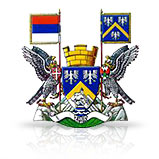 ГРАД УЖИЦЕ Градска управа за инфраструктуру и развој, Димитрија Туцовића бр.52 УжицеКОНКУРСНА ДОКУМЕНТАЦИЈАЗА ОТВОРЕНИ ПОСТУПАК ЈАВНЕ НАБАВКЕ БРОЈ VIII 404-27/19Радови на поправкама малог обима на јавним површинама градафебруар, 2019. годинеНа основу чл. 32. и 61. Закона о јавним набавкама („Службени гласник РС”, бр. 124/12, 14/15 и 68/15), чл. 2. Правилника о обавезним елементима конкурсне документације у поступцима јавних набавки и начину доказивања испуњености услова („Службени гласник РС”, бр. 86/15), Одлуке о покретању поступка јавне набавке број VIII 404-27/19 од 11.02.2019. године и Решења о образовању комисије за јавну набавку број VIII 404-27/19 од 11.02.2019. године, припремљена је:КОНКУРСНА ДОКУМЕНТАЦИЈАу отвореном поступку за јавну набавку број VIII 404-27/19 – Радови на поправкама малог обима на јавним површинама градаКонкурсна документација садржи:Укупан број страна конкурсне документације: 103I ОПШТИ ПОДАЦИ О ЈАВНОЈ НАБАВЦИПодаци о Наручиоцу:Назив Наручиоца: Град Ужице, Градска управа за инфраструктуру и развојАдреса Наручиоца: Димитрија Туцовића бр.52, УжицеПИБ:101503055Матични број:07157983Интернет страница Наручиоца: www.uzice.rs1.2. Врста поступка:Предметна јавна набавка се спроводи у отвореном поступку, у складу са Законом о јавним набавкама („Службени гласник РС“ бр.124/12, 14/15 и 68/15) и подзаконским актима којима се уређују јавне набавке.1.3. Предмет јавне набавке:Предмет јавне набавке број VIII 404-27/19  су радови „ Радови на поправкама малог обима на јавним површинама града“.Назив и ознака из општег речника: браварски радови - 45421160-3; радови на ископавању – 45112400-9; бетонски радови – 45262300-4; радови на рушењу – 45111100-9.1.4. ПартијеНабавка је обликована у четири партије и то:Радови на поправкама малог обима на јавним површинама града Партија 1, назив и ознака из општег речника: браварски радови - 45421160-3; радови на ископавању – 45112400-9; бетонски радови – 45262300-4; радови на рушењу – 45111100-9;Радови на поправкама малог обима на јавним површинама града Партија 2, назив и ознака из општег речника: браварски радови - 45421160-3; радови на ископавању – 45112400-9; бетонски радови – 45262300-4; радови на рушењу – 45111100-9;Радови на поправкама малог обима на јавним површинама града Партија 3, назив и ознака из општег речника: браварски радови - 45421160-3; радови на ископавању – 45112400-9; бетонски радови – 45262300-4; радови на рушењу – 45111100-9Радови на поправкама малог обима на јавним површинама града Партија 4, назив и ознака из општег речника: браварски радови - 45421160-3; радови на ископавању – 45112400-9; бетонски радови – 45262300-4; радови на рушењу – 45111100-9.1.5. Циљ поступкаПоступак јавне набавке спроводи се ради закључења уговора о јавној набавци.1.6. КонтактЛица за контакт: Славиша Пројевић slavisa.projevic@uzice.rs и Милица Николић milica.nikolic@uzice.rs II УСЛОВИ ЗА УЧЕШЋЕ У ПОСТУПКУ ЈАВНЕ НАБАВКЕ ИЗ ЧЛ.75. И 76. ЗЈН И УПУТСТВО КАКО СЕ ДОКАЗУЈЕ ИСПУЊЕНОСТ ТИХ УСЛОВАУ поступку јавне набавке број VIII 404-27/19 Радови на поправкама малог обима на јавним површинама града,  обликовану у четири партије, понуђач мора да докаже да испуњава обавезне услове за учешће дефинисане чланом 75 ЗЈН, а испуњеност обавезних услова за учешће у поступку јавне набвке, доказује на начин дефинисан у следећој табели и то:ДОДАТНИ УСЛОВИУ поступку јавне набавке број VIII 404-27/19 Радови на поправкама малог обима на јавним површинама града, обликовану у четири партије понуђач мора да докаже да испуњава додатне услове за учешће, дефинисане овом конкурсном документацијом, а испуњеност додатних услова понуђач доказује на начин дефинисан у наредној табели и то:Уколико понуду подноси група понуђача, сваки понуђач из групе понуђача мора да испуни обавезне услове из члана 75. став 1. тач. 1) до 4) ЗЈН, а додатне услове испуњавају заједно.Уколико понуђач подноси понуду са подизвођачем, у складу са чланом 80. ЗЈН, подизвођач мора да испуњава обавезне услове из члана 75. став 1. тач. 1) до 4) ЗЈН.У случају да наступа са подизвођачима, понуђач је дужан да за подизвођаче достави доказе о испуњености обавезних услова из члана 75. став 1. тач 1) до 4) ЗЈН.Понуђач који је регистрован у Регистру понуђача који води Агенција за привредне регистре не доставља доказе о испуњености услова из члана 75. став 1. тач. 1) до 4) ЗЈН, сходно члану 78. ЗЈН.Понуђач који је регистрован у регистру који води Агенција за привредне регистре не мора да достави доказ из члана 75. став 1. тачка 1) Извод из регистра Агенције за привредне регистре, који је јавно доступан на интернет страници Агенције за привредне регистреУколико је доказ о испуњености услова електронски документ, понуђач доставља копију електронског документа у писаном облику, у складу са законом којим се уређује електронски документ.Ако се у држави у којој понуђач има седиште не издају тражени докази, понуђач може, уместо доказа, приложити своју писану изјаву, дату под кривичном и материјалном одговорношћу оверену пред судским или управним органом, јавним бележником или другим надлежним органом те државе.Ако понуђач има седиште у другој држави, наручилац може да провери да ли су документи којима понуђач доказује испуњеност тражених услова издати од стране надлежних органа те државе.Докази о испуњености услова могу се доставити у неовереним копијама, а Наручилац може пре доношења одлуке о додели уговора, захтевати од понуђача, чија је понуда на основу извештаја комисије за јавну набавку оцењена као најповољнија, да достави на увид оригинал или оверену копију свих или појединих доказа. Изабрани понуђач ће, у року од најмање пет дана од дана пријема писаног позива Наручиоца, доставити на увид тражени оригинал или оверену копију доказа о испуњености услова из чл. 75. и 76. ЗЈН. Ако понуђач у остављеном року не достави на увид оригинал или оверену копију тражених доказа, Наручилац ће његову понуду одбити као неприхватљиву.Наручилац задржава право провере достављених доказа од стране понуђача. Уколико се том приликом установи да копија траженог доказа не одговара у потпуности оригиналу тог доказа, понуда ће се одбити као неприхватљива.Наручилац неће одбити понуду као неприхватљиву, уколико не садржи доказ одређен конкурсном документацијом, ако понуђач наведе у понуди интернет страницу на којој су подаци који су тражени у оквиру услова јавно доступни.Понуда мора да садржи све доказе тражене Конкурсном документацијом као и попуњене, потписане и оверене обрасце из Конкурсне документације.Обрасце који су у конкретном случају неприменљиви, понуђач није у обавези да потпише, овери и достави. На сваком обрасцу Конкурсне документације је наведено ко је дужан да образац овери печатом и потпише и то:- Уколико понуду подноси понуђач који наступа самостално, сваки образац мора бити оверен и потписан од стране овлашћеног лица понуђача; - Уколико понуду подноси понуђач који наступа са подизвођачем, обрасци који се односе на подизвођаче могу бити оверени и потписани од стране овлашћеног лица понуђача или од стране овлашћеног лица подизвођача.- Уколико понуду подноси група понуђача, обрасци који се односе на члана групе могу бити оверени и потписани од стране овлашћеног лица носиоца посла или овлашћеног лица члана групе понуђача. Понуђач је дужан да без одлагања писмено обавести Наручиоца о било којој промени у вези са испуњеношћу услова из поступка јавне набавке, која наступи до доношења одлуке, односно закључења уговора, односно током важења уговора о јавној набавци и да је документује на прописани начин.III  КРИТЕРИЈУМ ЗА ИЗБОР НАЈПОВОЉНИЈЕ ПОНУДЕКритеријум за доделу уговора: Избор најповољније понуде за Партију 1, Партију 2, Партију 3 и Партију 4 наручилац ће извршити применом критеријума ,,најнижа понуђена цена“. Приликом оцене понуда као релевантна узимаће се укупна понуђена цена без ПДВ-а.Елементи критеријума, односно начин на основу којих ће наручилац извршити доделу уговора у ситуацији када постоје две или више понуда са једнаким бројем пондера или истом понуђеном ценом Уколико две или више понуда имају исту најнижу понуђену цену, као најповољнија биће изабрана понуда оног понуђача који је понудио дужи период важења понуде. Уколико ни након примене горе наведеног резервног елемента критеријума није могуће донети одлуку о додели уговора, наручилац ће уговор доделити понуђачу који буде извучен путем жреба. Наручилац ће писмено обавестити све понуђаче који су поднели понуде о датуму када ће се одржати извлачење путем жреба. Жребом ће бити обухваћене само оне понуде које имају једнаку најнижу понуђену цену и исти период важења понуде. Извлачење путем жреба наручилац ће извршити јавно, у присуству понуђача, и то тако што ће називе понуђача исписати на одвојеним папирима, који су исте величине и боје, те ће све те папире ставити у провидну кутију одакле ће извући само један папир. Понуђачу чији назив буде на извученом папиру ће бити додељен уговор. Понуђачима који не присуствују овом поступку, наручилац ће доставити записник извлачења путем жреба.IV УПУТСТВО ПОНУЂАЧИМА КАКО ДА САЧИНЕ ПОНУДУ4.1 ПОДАЦИ О ЈЕЗИКУ НА КОМЕ ПОНУДА МОРА БИТИ САСТАВЉЕНАПонуда и докази који се подносе уз понуду морају бити састављени на српском језику. Поступак се води на српском језику.4.2 НАЧИН ПОДНОШЕЊА ПОНУДЕПонуде се припремају у складу са позивом за подношење понуда објављеним на Порталу јавних набавки, интернет сајту Наручиоца, Порталу службених гласила Републике Србије и база прописа и у складу са Конкурсном документацијом. Конкурсна документација се преузима преко Портала јавних набавки и интернет сајта Наручиоца www.uzice.rs.Понуде се подносе у затвореној коверти или кутији са назнаком - Понуда за ЈАВНУ НАБАВКУ БРОЈ VIII 404-27/19  – Радови на поправкама малог обима на јавним површинама града. Партија 1 Партија 2 Партија 3 Партија 4  (НЕ ОТВАРАТИ). Напомена: навести број партије за коју се подноси понуда.Понуђач је дужан да на полеђини коверте или кутије наведе назив и адресу понуђача, телефон и контакт особу. У случају да понуду подноси група понуђача, на коверти је потребно назначити да се ради о групи понуђача и навести називе и адресу свих учесника у заједничкој понуди.Понуде се достављају путем поште или лично сваког радног дана 07.30-15.00 часова, на адресу Наручиоца – Град Ужице, Димитрија Туцовића бр.52, Ужице.  Крајњи рок за достављање понуда је 18.03.2019. године до 11:00 часова. Понуда која стигне после рока наведеног у претходном ставу сматраће се неблаговременом. Неблаговремена понуда неће се отварати и по окончању поступка отварања ће бити враћена понуђачу, са назнаком да је понуда поднета неблаговремено. Јавно отварање понуда ће се обавити 18.03.2019. године у 12:00 часова у просторијама Наручиоца – Град Ужице, Димитрија Туцовића бр.52, Ужице у Малој сали, уз присуство овлашћених представника понуђача. Представник понуђача је дужан да, пре почетка отварања понуда, Комисији за јавну набавку достави пуномоћје за учешће у поступку отварања понуда. Пуномоћје се доставља у писаној форми и мора бити заведено код понуђача, оверено печатом и потписано од стране овлашћеног лица понуђача.ПОДАЦИ О ОБАВЕЗНОЈ САДРЖИНИ ПОНУДЕ Обавезну садржину понуде чине докази тражени Конкурсном документацијом као и попуњени, потписани и оверени обрасци из Конкурсне документације.Понуда мора да садржи: Образац понуде (Образац бр.1) - попуњен, оверен печатом и потписан за партију за коју се подноси понуда; Образац трошкова припреме понуде (Образац бр.2) - попуњен, оверен печатом и потписан;Образац изјаве о независној понуди (Образац бр.3) - попуњен, оверен печатом и потписан;Изјава о одговорном извођачу (Образац бр.4) - попуњен, оверен печатом и потписан за партију за коју се подноси понуда; Изјава о расположивости техничке опреме (Образац бр.5) - попуњен, оверен печатом и потписан за партију за коју се подноси понуда; Образац изјаве о поштовању важећих прописа о заштити на раду, запошљавању и условима рада, заштити животне средине и да нема забрану обављања делатности (Образац бр.6) - попуњен, оверен печатом и потписан;Модел уговора (Образац бр.7) - попуњен, оверен печатом и потписан за партију за коју се подноси понуда;Предрмер и предрачун радова - образац структуре понуђене цене (Образац бр.8)  – попуњен, оверен печатом и потписан за партију за коју се подноси понуда;Споразум – којим се понуђачи из групе међусобно и према наручиоцу обавезују на извршење јавне набавке, у случају подношења заједничке понуде ПАРТИЈЕПредметна јавна набавка је обликована у 4 (четири) партије.Понуђач може да поднесе понуду за једну или за више партија. Понуда мора да обухвати најмање једну целокупну партију.Понуда се подноси за сваку партију посебно.У случају да понуђач поднесе понуду за једну или више партија, она мора бити поднета тако да се може оцењивати за сваку партију посебно. Понуђач који је самостално поднео понуду у једној партији у тој партији не може истовремено да учествује у заједничкој понуди или као подизвођач, нити исто лице може учествовати у више заједничких понуда.ПОНУДА СА ВАРИЈАНТАМАПонуда са варијантама није дозвољена.НАЧИН ИЗМЕНЕ, ДОПУНЕ И ОПОЗИВА ПОНУДЕУ року за подношење понуде понуђач може да измени, допуни или опозове понуду на начин који је одређен за подношење понуде.Понуђач је дужан да јасно назначи који део понуде мења односно која документа накнадно доставља. Измену, допуну или опозив понуде треба доставити на адресу Наручиоца – Град Ужице, Димитрија Туцовића бр.52, Ужице,  са назнаком:Измена понуде за јавну набавку VIII 404-27/19  – Радови на поправкама малог обима на јавним површинама града. Партија 1 Партија 2 Партија 3 Партија 4 - НЕ ОТВАРАТИ. Напомена: навести број партије за коју се подноси измена понуде.ИлиДопуна понуде за јавну набавку VIII 404-27/19  – Радови на поправкама малог обима на јавним површинама града. Партија 1 Партија 2 Партија 3 Партија 4 - НЕ ОТВАРАТИ. Напомена: навести број партије за коју се подноси допуна понуде.ИлиОпозив понуде за јавну набавку VIII 404-27/19  – Радови на поправкама малог обима на јавним површинама града. Партија 1 Партија 2 Партија 3 Партија 4 - НЕ ОТВАРАТИ. Напомена: навести број партије за коју се подноси опозив понуде.ИлиИзмена и допуна понуде за јавну набавку VIII 404-27/19  – Радови на поправкама малог обима на јавним површинама града. Партија 1 Партија 2 Партија 3 Партија 4 - НЕ ОТВАРАТИ. Напомена: навести број партије за коју се подноси измена и допуна понуде.На полеђини коверте или на кутији навести назив и адресу понуђача. У случају да понуду подноси група понуђача, на коверти је потребно назначити да се ради о групи понуђача и навести називе и адресу свих учесника у заједничкој понуди.По истеку рока за подношење понуда понуђач не може да повуче нити да мења своју понуду.Промена првобитно понуђене цене није дозвољена у форми одобравања попуста на понуђену цену већ искључиво у форми измене понуде  за јавну набавку. Уколико се измена понуде односи на понуђену цену, цена мора бити изражена у динарском износу, а не у процентима. Измењену цену доставити на обрасцу понуде уз приложени предмер и предрачун радова – образац структуре понуђене цене који је усклађен са изменом понуде.САМОСТАЛНО ПОДНОШЕЊЕ ПОНУДЕПонуду може поднети понуђач који наступа самостално.          Понуђач је дужан да испуни обавезне и додатне услове, у свему на начин дефинисан у тачки II Услови за учешће у поступку јавне набавке из чл. 75. и 76. ЗЈН и упутство како се доказује испуњеност тих услова.Понуђач који је самостално поднео понуду, не може истовремено да учествује у заједничкој понуди или као подизвођач, нити исто лице може учествовати у више заједничких понуда.ПОНУДА СА ПОДИЗВОЂАЧЕМУколико понуђач подноси понуду са подизвођачем дужан је да у Обрасцу понуде наведе да понуду подноси са подизвођачем, проценат укупне вредности набавке који ће поверити подизвођачу, а који не може бити већи од 50%, као и део предмета набавке који ће извршити преко подизвођача. Подизвођач не може допунити доказе о испуњености додатних услова за понуђача.          Подизвођач је дужан да испуни обавезне услове, у свему на начин дефинисан у тачки II Услови за учешће у поступку јавне набавке из чл. 75. и 76. ЗЈН и упутство како се доказује испуњеност тих услова.Понуђач у Обрасцу понуде наводи назив и седиште подизвођача, уколико ће делимично извршење набавке поверити подизвођачу. Понуђач у потпуности одговара Наручиоцу за извршење обавеза из поступка јавне набавке, односно извршење уговорних обавеза, без обзира на број подизвођача. Понуђач је дужан да Наручиоцу, на његов захтев, омогући приступ код подизвођача, ради утврђивања испуњености тражених услова.ЗАЈЕДНИЧКА ПОНУДАПонуду може поднети група понуђача као заједничку понуду.Сваки понуђач из групе понуђача је дужан да испуни обавезне услове, у свему на начин дефинисан у тачки II Услови за учешће у поступку јавне набавке из чл. 75. и 76. ЗЈН и упутство како се доказује испуњеност тих услова док додатне услове испуњавају и доказују заједно, на начин дефинисан истом тачком Конкурсне документације.Саставни део заједничке понуде је споразум којим се понуђачи из групе међусобно и према Наручиоцу обавезују на извршење јавне набавке, а који обавезно садржи:1)	податке о члану групе који ће бити носилац посла, односно који ће поднети понуду и који ће заступати групу понуђача пред Наручиоцем;2)	опис послова сваког од понуђача из групе понуђача у извршењу уговора.Понуђачи који поднесу заједничку понуду одговарају неограничено солидарно према Наручиоцу.Задруга може поднети понуду самостално, у своје име, а за рачун задругара или заједничку понуду у име задругара.Ако задруга подноси понуду у своје име за обавезе из поступка јавне набавке и уговора о јавној набавци одговара задруга и задругари у складу са ЗЈН.Ако задруга подноси заједничку понуду у име задругара за обавезе из поступка јавне набавке и уговора о јавној набавци неограничено солидарно одговарају задругари.НАЧИН И УСЛОВИ ПЛАЋАЊА, ГАРАНТНИ РОК, КАО И ДРУГЕ ОКОЛНОСТИ ОД КОЈИХ ЗАВИСИ ПРИХВАТЉИВОСТ ПОНУДЕ Захтеви у погледу начина, рока и услова плаћањаРок плаћања је до 45 дана од дана пријема оверене привремене односно окончане ситуације у складу са Законом о роковима измирења новчаних обавеза у комерцијалним трансакцијама („Службени гласник РС”, бр. 119/12, 68/15 и 113/2017). 		Понуђачу је није дозвољено да захтева аванс.Захтев у погледу рока и места извођењаНадзорни орган ће налоге за поправке и интервенције уписивати у грађевински  дневник  или слати факсом,  а обавеза извођача је да у року од 48 сати изврши радове по налозима. Радови се изводе на територији целог града, по налогу инвеститора. Захтев у погледу рока важења понудеРок важења понуде не може бити краћи од 120 дана од дана отварања понуда.У случају истека рока важења понуде, наручилац ће у писаном облику тражити од понуђача продужење важења понуде. Понуђач који прихвати захтев за продужење рока важења понуде не може мењати понуду.ВАЛУТА И НАЧИН НА КОЈИ МОРА ДА БУДЕ НАВЕДЕНА И ИЗРАЖЕНА ЦЕНА У ПОНУДИЦена мора бити исказана у динарима, са и без пореза на додату вредност, са урачунатим свим трошковима које понуђач има у реализацији јавне набавке, с тим да ће се за оцену понуде узимати у обзир цена без пореза на додату вредност.Цена је фиксна и не може се мењати. Ако је у понуди исказана неуобичајено ниска цена, Наручилац ће поступити у складу са чланом 92. ЗЈН.Цену је потребно изразити нумерички и текстуално, при чему текстуално изражена цена има предност у случају несагласности.ПОДАЦИ О ВРСТИ, САДРЖИНИ, НАЧИНУ ПОДНОШЕЊА, ВИСИНИ И РОКОВИМА ОБЕЗБЕЂЕЊА ИСПУЊЕЊА ОБАВЕЗА ПОНУЂАЧАИзабрани понуђач се обавезује да најкасније у року од 3 дана од дана закључења уговорa достави бланко сопствену  меницу за добро извршење посла на износ од 10% од укупне вредности уговора без пдв-а,  која мора бити евидентирана у Регистру меница и овлашћења Народне банке Србије. Меница мора бити са клаузулама: безусловна и платива на први позив, оверена печатом и потписана од стране лица овлашћеног за заступање. Уз меницу  мора  бити  достављена  копија  картона  депонованих  потписа  који  је  издат  од  стране пословне банке.Рок важења менице је 30 (тридесет) дана дужи од истека рока за коначно извршење посла.Ако се за време трајања уговора промене рокови за извршење уговорне обавезе, важност средства финансијског обезбеђења мора да се продужи.Наручилац  ће  уновчити  средство  финансијског  обезбеђења за добро извршење посла  у  случају  да изабрани понуђач не буде извршавао своје уговорне обавезе у роковима и на начин предвиђен уговором.МЕНИЦА СЕ ДОСТАВЉА ЗА СВАКУ ПАРТИЈУ ПОСЕБНО ЈЕР НАРУЧИЛАЦ ЗАКЉУЧУЈЕ УГОВОР СА ИЗАБРАНИМ ПОНУЂАЧЕМ ЗА СВАКУ ПАРТИЈУ ПОСЕБНО.НАПОМЕНА:  Достављене менице морају бити регистроване у Регистру меница и овлашћења који води Народна банка Србије,  у складу са Одлуком о ближим условима, садржини  и  начину  вођења Регистра меница и овлашћења („Сл. гласник РС“, бр. 56/2011, 80/2015, 76/2016 и 82/2017).ЗАШТИТА ПОВЕРЉИВОСТИ ПОДАТАКА КОЈЕ НАРУЧИЛАЦ СТАВЉА ПОНУЂАЧИМА НА РАСПОЛАГАЊЕ, УКЉУЧУЈУЋИ И ЊИХОВЕ ПОДИЗВОЂАЧЕНаручилац је дужан да:1)	чува као поверљиве све податке о понуђачима садржане у понуди које је као такве, у складу са ЗЈН, понуђач означио у понуди; 2)	одбије давање информације која би значила повреду поверљивости података добијених у понуди;3)	чува као пословну тајну имена, заинтересованих лица, понуђача, као и податке о поднетим понудама, до отварања понуда.Неће се сматрати поверљивим докази о испуњености обавезних услова, цена и други подаци из понуде који су од значаја за примену елемената критеријума и рангирање понуде. ДОДАТНЕ ИНФОРМАЦИЈЕ ИЛИ ПОЈАШЊЕЊА У ВЕЗИ СА ПРИПРЕМАЊЕМ ПОНУДА, Заинтересовано лице може, у писаном облику, путем поште на адресу Наручиоца, електронске поште на имејл slavisa.projevic@uzice.rs или milica.nikolic@uzice.rs тражити од Наручиоца додатне информације или појашњења у вези са припремањем понуде, при чему може да укаже Наручиоцу и на евентуално уочене недостатке и неправилности у Конкурсној документацији, најкасније пет дана пре истека рока за подношење понуде. Особе за контакт су Славиша Пројевић или Милица Николић, сваког радног дана 07.30 – 15.00 часова.Тражење додатних информација или појашњења телефоном није дозвољено. Додатне информације или појашњења упућују се са напоменом „Захтев за додатним информацијама или појашњењима конкурсне документације, ЈН број 404-27/19 – Радови на поправкама малог обима на јавним површинама града“ (уз навођење броја партије на коју се захтев односи) .Наручилац ће у  року од три дана од дана пријема захтева, објавити одговор на Порталу јавних набавки и на својој интернет страници.ИЗМЕНЕ  И ДОПУНЕ КОНКУРСНЕ ДОКУМЕНТАЦИЈЕ Ако у року предвиђеном за подношење понуде измени или допуни Конкурсну документацију, Наручилац ће измене и допуне Конкурсне документације објавити на Порталу јавних набавки и интернет адреси Наручиоца  www.uzice.rs.   Ако Наручилац измени или допуни Конкурсну документацију осам или мање дана пре истека рока за подношење понуда, дужан је да продужи рок за подношење понуда и објави обавештење о продужењу рока за подношење понуда. Понуде се припремају у складу са Конкурсном документацијом и изменама и допунама Конкурсне документације.  Измене и допуне Конкурсне документације важиће само уколико су учињене  у писаној форми. Усмене изјаве или изјаве дате на било који други начин од стране Наручиоца, неће ни у ком погледу обавезивати Наручиоца.КОМУНИКАЦИЈАКомуникација у поступку јавне набавке одвија се писаним путем, односно путем поште, електронске поште, као и објављивањем од стране Наручиоца на Порталу јавних набавки и интернет адреси Наручиоца  www.uzice.rs.  	Ако је документ из поступка јавне набавке достављен од стране Наручиоца или понуђача путем електронске поште, страна која је извршила достављање дужна је да од друге стране захтева да на исти начин потврди пријем тог документа, што је друга страна дужна и да учини када је то неопходно као доказ да је извршено достављање.ДОДАТНА ОБЈАШЊЕЊА, КОНТРОЛА И ДОПУШТЕНЕ ИСПРАВКЕНаручилац може да захтева од понуђача додатна објашњења која ће му помоћи при прегледу, вредновању и упоређивању понуда, а може да врши и контролу (увид) код понуђача, односно његових подизвођача.Наручилац може, уз сагласност понуђача, да изврши исправке рачунских грешака уочених приликом разматрања понуде по окончаном поступку отварања понуда, узимајући као релевантну цену по јединици мере. Проверу рачунске тачности понуда и грешке, уколико их буде, Наручилац ће исправљати на следећи начин:Уколико није тачан производ јединичне цене и количине, јединична цена ће се сматрати тачном.Уколико цена за неку позицију није дата сматраће се да је вредност радова на тој позицији укључена у вредност других радова.Уколико понуђач начини грешку у попуњавању, потребно је да исту избели и правилно попуни, а место начињене грешке парафира и овери печатом.Ако се понуђач не сагласи са исправком рачунских грешака, Наручилац ће његову понуду одбити као неприхватљиву.НЕУОБИЧАЈЕНО НИСКА ЦЕНАНаручилац може да одбије понуду због неуобичајено ниске цене.Неуобичајено ниска цена у смислу ЗЈН је понуђена цена која значајно одступа у односу на тржишно упоредиву цену и изазива сумњу у могућност извршења јавне набавке у складу са понуђеним условима.Ако Наручилац оцени да понуда садржи неуобичајено ниску цену, захтеваће од понуђача детаљно образложење свих њених саставних делова које сматра меродавним.НЕГАТИВНЕ РЕФЕРЕНЦЕНаручилац може одбити понуду уколико поседује доказ да је понуђач у претходне три године пре објављивања позива за подношење понуда у поступку јавне набавке:1) поступао супротно забрани из чл. 23. и 25. ЗЈН;2) учинио повреду конкуренције;3) доставио неистините податке у понуди или без оправданих разлога одбио да закључи уговор о јавној набавци, након што му је уговор додељен;4) одбио да достави доказе и средства обезбеђења на шта се у понуди обавезао.Наручилац може одбити понуду уколико поседује доказ који потврђује да понуђач није испуњавао своје обавезе по раније закљученим уговорима о јавним набавкама који су се односили на исти предмет набавке, за период од претходне три године пре објављивања позива за подношење понуда.Доказ може бити:1) правоснажна судска одлука или коначна одлука другог надлежног органа;2) исправа о реализованом средству обезбеђења испуњења обавеза у поступку јавне набавке или испуњења уговорних обавеза;3) исправа о наплаћеној уговорној казни;4) рекламације потрошача, односно корисника, ако нису отклоњене у уговореном року;5) извештај надзорног органа о изведеним радовима који нису у складу са пројектом, односно уговором;6) изјава о раскиду уговора због неиспуњења битних елемената уговора дата на начин и под условима предвиђеним законом којим се уређују облигациони односи;7) доказ о ангажовању на извршењу уговора о јавној набавци лица која нису означена у понуди као подизвођачи, односно чланови групе понуђача;8) други одговарајући доказ примерен предмету јавне набавке, који се односи на испуњење обавеза у ранијим поступцима јавне набавке или по раније закљученим уговорима о јавним набавкама.Наручилац може одбити понуду ако поседује доказ - правоснажну судску одлуку или коначну одлуку другог надлежног органа  који се односи на поступак који је спровео или уговор који је закључио и други наручилац ако је предмет јавне набавке истоврстан. ПОШТОВАЊЕ ОБАВЕЗА КОЈЕ ПРОИЗЛАЗЕ ИЗ ВАЖЕЋИХ ПРОПИСА Понуђач је дужан да поштује све обавезе које произлазе из важећих прописа о заштити на раду, запошљавању и условима рада, заштити животне средине.Понуђач не сме имати забрану обављања делатности која је на снази у време подношења понуде.КОРИШЋЕЊЕ ПАТЕНТА И ОДГОВОРНОСТ ЗА ПОВРЕДУ ЗАШТИЋЕНИХ ПРАВА ИНТЕЛЕКТУАЛНЕ СВОЈИНЕ ТРЕЋИХ ЛИЦАНакнаду за коришћење патената, као и одговорност за повреду заштићених права интелектуалне својине трећих лица сноси понуђач.НАЧИН И РОК ЗА ПОДНОШЕЊЕ ЗАХТЕВА ЗА ЗАШТИТУ ПРАВА ПОНУЂАЧА Поступак заштите права понуђача регулисан је одредбама чл. 138. - 166. ЗЈН.Захтев за заштиту права може да поднесе понуђач, односно заинтересовано лице, које има интерес за доделу уговора у поступку јавне набавке и који је претрпео или би могао да претрпи штету због поступања Наручиоца противно одредбама ЗЈН.Захтев за заштиту права подноси се Наручиоцу, а копија се истовремено доставља Републичкој комисији.Наручиоцу се захтев за заштиту права предаје непосредно или електронском поштом на имејл slavisa.projevic@uzice.rs или milica.nikolic@uzice.rs или препорученом пошиљком са повратницом на адресу Наручиоца.Захтев за заштиту права се може поднети у току целог поступка јавне набавке, против сваке радње Наручиоца, осим уколико ЗЈН није другачије одређено. О поднетом захтеву за заштиту права Наручилац ће обавестити све учеснике у поступку јавне набавке, односно објавити обавештење о поднетом захтеву на Порталу јавних набавки, најкасније у року од два дана од дана пријема захтева.Уколико се захтевом за заштиту права оспорава врста поступка, садржина позива за подношење понуда или Конкурсне документације, захтев ће се сматрати благовременим уколико је примљен од стране Наручиоца најкасније седам дана пре истека рока за подношење понуда, без обзира на начин достављања и уколико је подносилац захтева у складу са чланом 63. став 2. ЗЈН указао Наручиоцу на евентуалне недостатке и неправилности, а Наручилац исте није отклонио. Захтев за заштиту права којим се оспоравају радње које Наручилац предузме пре истека рока за подношење понуда, а након истека рока из претходног става, сматраће се благовременим уколико је поднет најкасније до истека рока за подношење понуда.После доношења одлуке о додели уговора и одлуке о обустави поступка, рок за подношење захтева за заштиту права је десет дана од дана објављивања одлуке на Порталу јавних набавки.Захтевом за заштиту права не могу се оспоравати радње Наручиоца предузете у поступку јавне набавке ако су подносиоцу захтева били или могли бити познати разлози за његово подношење пре истека рока за подношење захтева, а подносилац захтева га није поднео пре истека тог рока.Ако је у истом поступку јавне набавке поново поднет захтев за заштиту права од стране истог подносиоца захтева, у том захтеву се не могу оспоравати радње Наручиоца за које је подносилац захтева знао или могао знати приликом подношења претходног захтева.Захтев за заштиту права не задржава даље активности наручиоца у поступку јавне набавке у складу са одредбама члана 150. ЗЈН.Наручилац ће објавити обавештење о поднетом захтеву за заштиту права на Порталу јавних набавки и на својој интернет страници најкасније у року од два дана од дана пријема захтева за заштиту права.САДРЖИНА ЗАХТЕВА ЗА ЗАШТИТУ ПРАВАЗахтев за заштиту права садржи:1) назив и адресу подносиоца захтева и лице за контакт;2) назив и адресу Наручиоца;3) податке о јавној набавци која је предмет захтева, односно о одлуци Наручиоца;4) повреде прописа којима се уређује поступак јавне набавке;5) чињенице и доказе којима се повреде доказују;6) потврду о уплати таксе из члана 156. ЗЈН;7) потпис подносиоца.Ако поднети захтев за заштиту права не садржи све обавезне елементе, Наручилац ће такав захтев одбацити закључком.Наручилац закључак доставља подносиоцу захтева и Републичкој комисији у року од три дана од дана доношења.Против закључка Наручиоца подносилац захтева може у року од три дана од дана пријема закључка поднети жалбу Републичкој комисији, док копију жалбе истовремено доставља Наручиоцу.Валидан доказ о извршеној уплати таксе, у складу са Упутством о уплати таксе за подношење захтева за заштиту права Републичке комисије, објављеном на сајту Републичке комисије, у смислу члана 151. став 1. тачка 6) ЗЈН, је:Потврда о извршеној уплати таксе која мора да садржи следеће елементе:(1) да буде издата од стране банке и да садржи печат банке;(2) да представља доказ о извршеној уплати таксе, што значи да потврда мора да садржи податак да је налог за уплату таксе, односно налог за пренос средстава реализован, као и датум извршења налога;(3) износ таксе из члана 156. ЗЈН чија се уплата врши - 120.000,00 динара;(4) број рачуна: 840-30678845-06;	(5) шифру плаћања: 153 или 253;(6) позив на број: подаци о броју или ознаци јавне набавке поводом које се подноси захтев за заштиту права уз обавезно навођење броја партије која се оспорава;(7) сврха: ЗЗП; Град Ужице; број или ознака јавне набавке уз обавезно навођење броја партије која се оспорава поводом које се подноси захтев за заштиту права;(8) корисник: буџет Републике Србије;(9) назив уплатиоца, односно назив подносиоца захтева за заштиту права за којег је извршена уплата таксе;(10) потпис овлашћеног лица банке, илиНалог за уплату, први примерак, оверен потписом овлашћеног лица и печатом банке или поште, који садржи и све друге елементе из потврде о извршеној уплати таксе наведене под тачком 1 или Потврда издата од стране Републике Србије, Министарства финансија, Управе за трезор, потписана и оверена печатом, која садржи све елементе из потврде о извршеној уплати таксе из тачке 1, осим оних наведених под (1) и (10), за подносиоце захтева за заштиту права који имају отворен рачун у оквиру припадајућег консолидованог рачуна трезора, а који се води у Управи за трезор (корисници буџетских средстава, корисници средстава организација за обавезно социјално осигурање и други корисници јавних средстава) или Потврда издата од стране Народне банке Србије, која садржи све елементе из потврде о извршеној уплати таксе из тачке (1), за подносиоце захтева за заштиту права (банке и други субјекти) који имају отворен рачун код НБС.Више информација о уплати таксе за подношење захтева за заштиту права може се добити на интернет страници Републичке комисије за заштиту права у поступцима јавних нававки http://www.kjn.gov.rs/ci/uputstvo-o-uplati-republicke-administrativne-takse.html. РОК ЗА ДОНОШЕЊЕ ОДЛУКЕ О ДОДЕЛИ УГОВОРАРок за доношење одлуке о додели уговора је 25 дана од дана отварања понуда.РОК У КОЈЕМ ЋЕ УГОВОР БИТИ ЗАКЉУЧЕННаручилац ће уговор о јавној набавци доставити понуђачу коме је уговор додељен у року од осам дана од дана протека рока за подношење захтева за заштиту права из члана 149. ЗЈН.У случају да је поднета само једна понуда Наручилац може закључити уговор пре истека рока за подношење захтева за заштиту права, у складу са чланом 112. став 2. тачка 5) ЗЈН.           Ако понуђач којем је додељен уговор одбије да закључи уговор о јавној набавци, наручилац може да закључи уговор са првим следећим најповољнијим понуђачем у складу са чланом 113. Закона о јавним набавкама („Сл.гласник РС“ број 124/2015, 14/2015 и 68/2015).ОБУСТАВА ЈАВНЕ НАБАВКЕ Наручилац ће обуставити поступак јавне набавке уколико нису испуњени услови за доделу уговора из члана 107. ЗЈН.Наручилац може да обустави поступак јавне набавке из објективних и доказивих разлога који се нису могли предвидети у време покретања поступка и који онемогућавају да се започети поступак оконча, или услед којих је престала потреба Наручиоца за предметном набавком због чега се неће понављати у току исте буџетске године односно у наредних шест месеци.УВИД У ДОКУМЕНТАЦИЈУПонуђач има право да изврши увид у документацију о спроведеном поступку јавне набавке после доношења одлуке о додели уговора, односно одлуке о обустави поступка о чему може поднети писмени захтев наручиоцу путем електронске поште или поште. Наручилац ће лицу из претходног става, омогућити увид у документацију и копирање документације из поступка о трошку подносиоца захтева, у року од два дана од дана пријема писаног захтева, уз обавезу да заштити податке у складу са чл. 14. и 15. ЗЈН.ТРОШКОВИ ПРИПРЕМАЊА ПОНУДЕПонуђач може да у оквиру понуде достави укупан износ и структуру трошкова припремања понуде. Трошкове припреме и подношења понуде сноси искључиво понуђач и не може тражити од Наручиоца накнаду трошкова.Ако је поступак јавне набавке обустављен из разлога који су на страни Наручиоца,  наручилац је дужан да понуђачу надокнади трошкове прибављања средства обезбеђења, под условом да је понуђач тражио накнаду тих трошкова у понуди.4.29  ИЗМЕНЕ ТОКОМ ТРАЈАЊА УГОВОРАНаручилац може након закључења уговора о јавној набавци без спровођења поступка јавне набавке повећати обим предмета набавке до лимита прописаног чланом 115. Став 1. Закона о јавним набавкама.У наведеном случају Наручилац ће донети Одлуку о измени уговора која садржи податке у складу са Прилогом 3л Закона и у року од три дана од дана доношења исту објавити на Порталу јавних набавки, као и доставити извештај Управи за јавне набавке и Државној ревизорској инситуцији.V СПИСАК ОБРАЗАЦА КОЈИ СУ САСТАВНИ ДЕО КОНКУРСНЕ ДОКУМЕНТАЦИЈЕ(ОБРАЗАЦ БР.1)ОБРАЗАЦ ПОНУДЕ Понуда бр ________________ од ____. _____. 2019. годинеза јавну набавку број VIII 404-27/19 – Радови на поправкама малог обима на јавним површинама града - Партија 1 1)ОПШТИ ПОДАЦИ О ПОНУЂАЧУ2) ПОНУДУ ПОДНОСИ: Напомена: заокружити начин подношења понуде и уписати податке о подизвођачу, уколико се понуда подноси са подизвођачем, односно податке о свим учесницима заједничке понуде, уколико понуду подноси група понуђача.3) ПОДАЦИ О ПОДИЗВОЂАЧУ Напомена: Табелу „Подаци о подизвођачу“ попуњавају само они понуђачи који подносе  понуду са подизвођачем, а уколико има већи број подизвођача од места предвиђених у табели, потребно је да се наведени образац копира у довољном броју примерака, да се попуни и достави за сваког подизвођача.4)ПОДАЦИ О УЧЕСНИКУ  У ЗАЈЕДНИЧКОЈ ПОНУДИНапомена: Табелу „Подаци о учеснику у заједничкој понуди“ попуњавају само они понуђачи који подносе заједничку понуду, а уколико има већи број учесника у заједничкој понуди од места предвиђених у табели, потребно је да се наведени образац копира у довољном броју примерака, да се попуни и достави за сваког понуђача који је учесник у заједничкој понуди.ОПИС ПРЕДМЕТА НАБАВКЕ Радови на поправкма малог обима на јавним површинама града – Партија 1Датум 					              Понуђач    М.П. _____________________________			________________________________Напомене: Образац понуде понуђач мора да попуни, овери печатом и потпише, чиме потврђује да су тачни подаци који су у обрасцу понуде наведени. Уколико понуђачи подносе заједничку понуду, група понуђача може да се определи да образац понуде потписују и печатом оверавају сви понуђачи из групе понуђача или група понуђача може да одреди једног понуђача из групе који ће попунити, потписати и печатом оверити образац понуде.Уколико је предмет јавне набавке обликован у више партија, понуђачи ће попуњавати образац понуде за сваку партију посебно.Понуда бр ________________ од ____. _____. 2019. годинеза јавну набавку број VIII 404-27/19 – Радови на поправкама малог обима на јавним површинама града - Партија 2 1)ОПШТИ ПОДАЦИ О ПОНУЂАЧУ2) ПОНУДУ ПОДНОСИ: Напомена: заокружити начин подношења понуде и уписати податке о подизвођачу, уколико се понуда подноси са подизвођачем, односно податке о свим учесницима заједничке понуде, уколико понуду подноси група понуђача.3) ПОДАЦИ О ПОДИЗВОЂАЧУ Напомена: Табелу „Подаци о подизвођачу“ попуњавају само они понуђачи који подносе  понуду са подизвођачем, а уколико има већи број подизвођача од места предвиђених у табели, потребно је да се наведени образац копира у довољном броју примерака, да се попуни и достави за сваког подизвођача.4)ПОДАЦИ О УЧЕСНИКУ  У ЗАЈЕДНИЧКОЈ ПОНУДИНапомена: Табелу „Подаци о учеснику у заједничкој понуди“ попуњавају само они понуђачи који подносе заједничку понуду, а уколико има већи број учесника у заједничкој понуди од места предвиђених у табели, потребно је да се наведени образац копира у довољном броју примерака, да се попуни и достави за сваког понуђача који је учесник у заједничкој понуди.ОПИС ПРЕДМЕТА НАБАВКЕ Радови на поправкма малог обима на јавним површинама града – Партија 2Датум 					              Понуђач    М.П. _____________________________			________________________________Напомене: Образац понуде понуђач мора да попуни, овери печатом и потпише, чиме потврђује да су тачни подаци који су у обрасцу понуде наведени. Уколико понуђачи подносе заједничку понуду, група понуђача може да се определи да образац понуде потписују и печатом оверавају сви понуђачи из групе понуђача или група понуђача може да одреди једног понуђача из групе који ће попунити, потписати и печатом оверити образац понуде.Уколико је предмет јавне набавке обликован у више партија, понуђачи ће попуњавати образац понуде за сваку партију посебно.Понуда бр ________________ од ____. _____. 2019. годинеза јавну набавку број VIII 404-27/19 – Радови на поправкама малог обима на јавним површинама града - Партија 31)ОПШТИ ПОДАЦИ О ПОНУЂАЧУ2) ПОНУДУ ПОДНОСИ: Напомена: заокружити начин подношења понуде и уписати податке о подизвођачу, уколико се понуда подноси са подизвођачем, односно податке о свим учесницима заједничке понуде, уколико понуду подноси група понуђача.3) ПОДАЦИ О ПОДИЗВОЂАЧУ Напомена: Табелу „Подаци о подизвођачу“ попуњавају само они понуђачи који подносе  понуду са подизвођачем, а уколико има већи број подизвођача од места предвиђених у табели, потребно је да се наведени образац копира у довољном броју примерака, да се попуни и достави за сваког подизвођача.4)ПОДАЦИ О УЧЕСНИКУ  У ЗАЈЕДНИЧКОЈ ПОНУДИНапомена: Табелу „Подаци о учеснику у заједничкој понуди“ попуњавају само они понуђачи који подносе заједничку понуду, а уколико има већи број учесника у заједничкој понуди од места предвиђених у табели, потребно је да се наведени образац копира у довољном броју примерака, да се попуни и достави за сваког понуђача који је учесник у заједничкој понуди.ОПИС ПРЕДМЕТА НАБАВКЕ Радови на поправкма малог обима на јавним површинама града – Партија 3Датум 					              Понуђач    М.П. _____________________________			________________________________Напомене: Образац понуде понуђач мора да попуни, овери печатом и потпише, чиме потврђује да су тачни подаци који су у обрасцу понуде наведени. Уколико понуђачи подносе заједничку понуду, група понуђача може да се определи да образац понуде потписују и печатом оверавају сви понуђачи из групе понуђача или група понуђача може да одреди једног понуђача из групе који ће попунити, потписати и печатом оверити образац понуде.Уколико је предмет јавне набавке обликован у више партија, понуђачи ће попуњавати образац понуде за сваку партију посебно.Понуда бр ________________ од ____. _____. 2019. годинеза јавну набавку број VIII 404-27/19 – Радови на поправкама малог обима на јавним површинама града - Партија 41)ОПШТИ ПОДАЦИ О ПОНУЂАЧУ2) ПОНУДУ ПОДНОСИ: Напомена: заокружити начин подношења понуде и уписати податке о подизвођачу, уколико се понуда подноси са подизвођачем, односно податке о свим учесницима заједничке понуде, уколико понуду подноси група понуђача.3) ПОДАЦИ О ПОДИЗВОЂАЧУ Напомена: Табелу „Подаци о подизвођачу“ попуњавају само они понуђачи који подносе  понуду са подизвођачем, а уколико има већи број подизвођача од места предвиђених у табели, потребно је да се наведени образац копира у довољном броју примерака, да се попуни и достави за сваког подизвођача.4)ПОДАЦИ О УЧЕСНИКУ  У ЗАЈЕДНИЧКОЈ ПОНУДИНапомена: Табелу „Подаци о учеснику у заједничкој понуди“ попуњавају само они понуђачи који подносе заједничку понуду, а уколико има већи број учесника у заједничкој понуди од места предвиђених у табели, потребно је да се наведени образац копира у довољном броју примерака, да се попуни и достави за сваког понуђача који је учесник у заједничкој понуди.5)ОПИС ПРЕДМЕТА НАБАВКЕ Радови на поправкма малог обима на јавним површинама града – Партија 4Датум 					              Понуђач    М.П. _____________________________			________________________________Напомене: Образац понуде понуђач мора да попуни, овери печатом и потпише, чиме потврђује да су тачни подаци који су у обрасцу понуде наведени. Уколико понуђачи подносе заједничку понуду, група понуђача може да се определи да образац понуде потписују и печатом оверавају сви понуђачи из групе понуђача или група понуђача може да одреди једног понуђача из групе који ће попунити, потписати и печатом оверити образац понуде.Уколико је предмет јавне набавке обликован у више партија, понуђачи ће попуњавати образац понуде за сваку партију посебно.(ОБРАЗАЦ БР. 2) ОБРАЗАЦ ТРОШКОВА ПРИПРЕМЕ ПОНУДЕУ складу са чланом 88. став 1. ЗЈН, понуђач ____________________ [навести назив понуђача], доставља укупан износ и структуру трошкова припремања понуде за јавну набавку број VIII 404-27/19 Радови на поправкама малог обима на јавним површинама града, обликовану у четири партије како следи у табели:Трошкове припреме и подношења понуде сноси искључиво понуђач и не може тражити од наручиоца накнаду трошкова.Ако је поступак јавне набавке обустављен из разлога који су на страни наручиоца, наручилац је дужан да понуђачу надокнади трошкове израде узорка или модела, ако су израђени у складу са техничким спецификацијама наручиоца и трошкове прибављања средства обезбеђења, под условом да је понуђач тражио накнаду тих трошкова у својој понуди.Напомена: достављање овог обрасца није обавезно. (ОБРАЗАЦ БР. 3)ОБРАЗАЦ ИЗЈАВЕ О НЕЗАВИСНОЈ ПОНУДИУ складу са чланом 26. ЗЈН, понуђач ________________________________________,                                                                             (Назив понуђача)даје: ИЗЈАВУ О НЕЗАВИСНОЈ ПОНУДИПод пуном материјалном и кривичном одговорношћу потврђујем да сам понуду у поступку јавне набавке број VIII 404-27/19 Радови на поправкама малог обима на јавним површинама града, обликовану у четири партије, без договора са другим понуђачима или заинтересованим лицима.Напомена: у случају постојања основане сумње у истинитост изјаве о независној понуди, наручулац ће одмах обавестити организацију надлежну за заштиту конкуренције. Организација надлежна за заштиту конкуренције, може понуђачу, односно заинтересованом лицу изрећи меру забране учешћа у поступку јавне набавке ако утврди да је понуђач, односно заинтересовано лице повредило конкуренцију у поступку јавне набавке у смислу ЗЈН којим се уређује заштита конкуренције. Мера забране учешћа у поступку јавне набавке може трајати до две године. Повреда конкуренције представља негативну референцу, у смислу члана 82. став 1. тачка 2) ЗЈН.Уколико понуду подноси група понуђача, Изјава мора бити потписана од стране овлашћеног лица сваког понуђача из групе понуђача и оверена печатом.(ОБРАЗАЦ БР.4)Изјављујем да  ће доле наведени одговорни извођачи радова бити расположиви у периоду извршења уговора за радове на поправкама малог обима на јавним површинама града:Образац копирати у потребном броју примерака.Образац потписује и оверава овлашћено лице понуђача уколико наступа самостално или са подизвођачима.Уколико наступа у групи, образац потписује и оверава овлашћено лице носиоца посла групе понуђача или овлашћено лице члана групе.Напомена: Последњу колону: Основ ангажовања попунити тако, што се за запослене уноси број - 1, а за ангажоване уговором број - 2. Изјављујем да  ће доле наведени одговорни извођачи радова бити расположиви у периоду извршења уговора за за радове на поправкама малог обима на јавним површинама града:Образац копирати у потребном броју примерака.Образац потписује и оверава овлашћено лице понуђача уколико наступа самостално или са подизвођачима.Уколико наступа у групи, образац потписује и оверава овлашћено лице носиоца посла групе понуђача или овлашћено лице члана групе.Напомена: Последњу колону: Основ ангажовања попунити тако, што се за запослене уноси број - 1, а за ангажоване уговором број - 2. Изјављујем да  ће доле наведени одговорни извођачи радова бити расположиви у периоду извршења уговора за за радове на поправкама малог обима на јавним површинама града:Образац копирати у потребном броју примерака.Образац потписује и оверава овлашћено лице понуђача уколико наступа самостално или са подизвођачима.Уколико наступа у групи, образац потписује и оверава овлашћено лице носиоца посла групе понуђача или овлашћено лице члана групе.Напомена: Последњу колону: Основ ангажовања попунити тако, што се за запослене уноси број - 1, а за ангажоване уговором број - 2. Изјављујем да  ће доле наведени одговорни извођачи радова бити расположиви у периоду извршења уговора за за радове на поправкама малог обима на јавним површинама града:Образац копирати у потребном броју примерака.Образац потписује и оверава овлашћено лице понуђача уколико наступа самостално или са подизвођачима.Уколико наступа у групи, образац потписује и оверава овлашћено лице носиоца посла групе понуђача или овлашћено лице члана групе.Напомена: Последњу колону: Основ ангажовања попунити тако, што се за запослене уноси број - 1, а за ангажоване уговором број - 2. (ОБРАЗАЦ БР.5)ИЗЈАВА О РАСПОЛОЖИВОСТИ ТЕХНИЧКЕ ОПРЕМЕ ЗА ПАРТИЈУ 1Изјављујемо да имамо у власништву, односно закупу или лизингу и у исправном стању захтевани технички капацитет за јавну набавку број VIII 404-27/19 Радови на поправкама малог обима на јавним површинама града, партија 1 и да ће наведена опрема бити на располагању за све време извођења радова који су предмет ове јавне набавкеОбразац копирати у потребном броју примерака за сваког члана групе понуђача.Образац потписује и оверава овлашћено лице овлашћеног члана групе понуђача или овлашћено лице члана групе.Образац потписује и оверава овлашћено лице понуђача уколико наступа самостално или са подизвођачима.ИЗЈАВА О РАСПОЛОЖИВОСТИ ТЕХНИЧКЕ ОПРЕМЕ ЗА ПАРТИЈУ 2Изјављујемо да имамо у власништву, односно закупу или лизингу и у исправном стању захтевани технички капацитет за јавну набавку број VIII 404-27/19 Радови на поправкама малог обима на јавним површинама града, партија 2 и да ће наведена опрема бити на располагању за све време извођења радова који су предмет ове јавне набавкеОбразац копирати у потребном броју примерака за сваког члана групе понуђача.Образац потписује и оверава овлашћено лице овлашћеног члана групе понуђача или овлашћено лице члана групе.Образац потписује и оверава овлашћено лице понуђача уколико наступа самостално или са подизвођачима.ИЗЈАВА О РАСПОЛОЖИВОСТИ ТЕХНИЧКЕ ОПРЕМЕ ЗА ПАРТИЈУ 3Изјављујемо да имамо у власништву, односно закупу или лизингу и у исправном стању захтевани технички капацитет за јавну набавку број VIII 404-27/19 Радови на поправкама малог обима на јавним површинама града, партија 3 и да ће наведена опрема бити на располагању за све време извођења радова који су предмет ове јавне набавкеОбразац копирати у потребном броју примерака за сваког члана групе понуђача.Образац потписује и оверава овлашћено лице овлашћеног члана групе понуђача или овлашћено лице члана групе.Образац потписује и оверава овлашћено лице понуђача уколико наступа самостално или са подизвођачима.ИЗЈАВА О РАСПОЛОЖИВОСТИ ТЕХНИЧКЕ ОПРЕМЕ ЗА ПАРТИЈУ 4Изјављујемо да имамо у власништву, односно закупу или лизингу и у исправном стању захтевани технички капацитет за јавну набавку број VIII 404-27/19 Радови на поправкама малог обима на јавним површинама града, партија 4 и да ће наведена опрема бити на располагању за све време извођења радова који су предмет ове јавне набавкеОбразац копирати у потребном броју примерака за сваког члана групе понуђача.Образац потписује и оверава овлашћено лице овлашћеног члана групе понуђача или овлашћено лице члана групе.Образац потписује и оверава овлашћено лице понуђача уколико наступа самостално или са подизвођачима.(ОБРАЗАЦ БР.6)ИЗЈАВА О поштовању важећих прописа о заштити на раду, запошљавању и условима рада, заштити животне средине И ДА НЕМА ЗАБРАНУ ОБАВЉАЊА ДЕЛАТНОСТИУ складу са чланом 75. став 2. ЗЈН, понуђач ____________________________________ даје:                                                                                              (назив  понуђача)ИЗЈАВУО ПОШТОВАЊУ ВАЖЕЋИХ ПРОПИСА О ЗАШТИТИ НА РАДУ, ЗАПОШЉАВАЊУ И УСЛОВИМА РАДА, ЗАШТИТИ ЖИВОТНЕ СРЕДИНЕ И ДА НЕМА ЗАБРАНУ ОБАВЉАЊА ДЕЛАТНОСТИИзјављујем да смо при састављању понуде у поступку јавне набавке VIII 404-27/19 Радови на поправкама малог обима на јавним површинама града, обликовану у четири партије, поштовали обавезе које произилазе из важећих прописа о заштити на раду, запошљавању и условима рада, заштити животне средине као и да немамо забрану обављања делатности која је на снази у време објаве позива за подношење понуда.Такође изјављујем, дa сносимо нaкнaду зa кoришћeњe пaтeнaтa, кao и oдгoвoрнoст зa пoврeду зaштићeних прaвa интeлeктуaлнe свojинe трeћих лицa.Датум________________                                                              Потпис овлашћеног лица _______________________                                                                                    М.П.                Напомена:. Изјава мора да буде потписана од стране овлашћеног лица понуђача и оверена печатом. Уколико понуду подноси група понуђача, сваки члан групе мора посебно потписати и печатом оверити наведену Изјаву(ОБРАЗАЦ БР.7)МОДЕЛ УГОВОРА ПАРТИЈА 1НАПОМЕНЕ: Овај модел уговора представља садржину уговора који ће бити закључен са изабраним понуђачем.У случају подношења заједничке понуде, односно понуде са учешћем подизвођача, у модел уговора   морају бити наведени сви понуђачи из групе понуђача, односно сви подизвођачи.Чланови 2а. и 2б. модела уговора, биће унети у садржину Уговора, у колико за то буде имало основа – у зависности од понуде Извођача.Потребно је да понуђач попуни, овери печатом и потпише модел уговора.М О Д Е Л   У Г О В О Р А  ОИЗВОЂЕЊУ РАДОВА НА ПОПРАВКАМА И ИНТЕРВЕНЦИЈАМА МАЛОГ ОБИМА НА ЈАВНИМ ПОВРШИНАМА ГРАДАПАРТИЈА 11.Град Ужице, улица Д. Туцовића бр. 52., Градска управа за инфраструктуру и развој,коју заступа начелник г-дин Милоје Марић, дипл.ецц.ПИБ : 101503055МБ: 07157983Број рачуна: 840-11640-31Назив банке: Трезор(у даљем тексту: Наручилац)и2._____________________________ ул.________________ бр._____кога заступа директор________________________ПИБ:____________МБ:_____________Број рачуна:_________________Назив банке: ____________________(у даљем тексту Извођач)(све попуњава понуђач)  илиНосилац посла_____________________________ ул.________________ бр._____кога заступа директор________________________ПИБ:____________МБ:_____________ (све попуњава понуђач и Члан гупе_____________________________ ул.________________ бр._____кога заступа директор________________________ПИБ:____________МБ:_____________Уговорне стране су се сагласиле о следећем:Уводне одредбеЧлан 1.  Наручилац је складу са чланом 32. Закона о јавним набавкама ("Службени гласник РС", бр.124/12,14/15, 68/15), спровео поступак јавне набавке број VIII 404-27/19 и донео Одлуку о додели уговора број VIII 404-27/19 од ____________. године и изабрао извођача, као најповољнијег понуђача за набавку VIII 404-27/19  „Извођење радова на поправкама и интервенцијама малог обима на јавним површинама града“ Партија 1.Предмет УговораЧлан 2.Предмет Уговора су радови, који обухватају, радове на ископу, утовару отпадног материјала и рушењу, бетонске, браварске, столарске, као и остале радове у свему према одредбама овог Уговора, опису Наручиоца и понуди  Извођача број:  ____.од ____.201__. године, која је саставни део овог Уговора.Члан 2а.Извођач ће извршење уговорених послова, у складу са Понудом, делимично уступити подизвођачу: ________________________.Проценат  укупне  вредности  набавке  који  ће  извршити  подизвођач  је: ___%, а део предмета набавке који ће извршити подизвођач је:_____________ (попуњава Наручилац у складу са Обрасцом Понуде)Извођач који  је извршење  уговорених радова,  у складу  са Понудом,  делимичноуступио подизвођачу,  у потпуности  одговара  Наручиоцу  за извршење  обавеза  из поступка јавне набавке, односно за извршење уговорних обавеза, без обзира на број подизвођача.Члан 2б.Уговорене  послове,  у складу са Понудом  и Споразумом,  бр. ______ од _______,заједнички  извршава група извођача, коју чине:• ______________ (назив учесника у заједничкој понуди, адреса, МБ и ПИБ),• ______________  (назив учесника у заједничкој понуди, адреса, МБ и ПИБ),• _______________ (назив учесника у заједничкој понуди, адреса, МБ и ПИБ),(    све уписује наручилац у  складу са Обрасцом понуде)Извођачи, који су поднели заједничку понуду одговарају неограничено солидарно према наручиоцу за извршење предметног уговора.Члан 3.Извођач се обавезује  да обезбеди понуђени квалитет предмета јавне набавке у складу са својом понудом, важећим позитивним прописима и одредбама овог уговора.Увођење у посаоЧлан 4.Наручилац се обавезује да обезбеди овлашћене Надзорне органе и да организује дневни надзор над извођењем радова о свом трошку.Наручилац се обавезује да одмах по потписивању овог Уговора уведе Извођача у посао.Сматра се да је Извођач уведен у посао, када се изврши званично техничко отварање градилишта у присуству представника Наручиоца и преда Извођачу 1 (један) комплет техничке документације,  или пак цртеже и техничку спецификацију.Датум из претходног става ће се констатовати заједно у грађевинском дневнику и од тада ће тећи рок грађења.Тек након  преузимања градилишта, Извођач може набављати материјал, обављати припремне радове и излагати се другим трошковима у вези са извршењем Уговора.Уколико приликом преузимања градилишта,  упркос настојањима Наручиоца да обезбеди Извођачу најпрецизније могуће податке и повољен услове за извршење радова, Уговорне стране дођу до нових сазнања због којих уопште није могуће отпочети радове, или је потребно знатно изменити пројекте или описе, Наручилац има право да одустане од Уговора. У том случају, свака од Уговорних страна сама сноси своје трошкове које је до тог тренутка имала.Надзор Члан 5.Стручни надзор над извођењем предметних радова, Наручилац ће вршити преко и уз помоћ овлашћених стручњака.Наручилац ће даном потписивања Уговора, решењем именовати одговорног Надзорног органа и доставити именовање Извођачу у моменту увођења у посао.Извођач је дужан да пре почетка радова достави Наручиоцу име свог одговорног и овлашћеног представника на градилишту на сагласностГрадилишна документацијаЧлан 6.Извођач је дужан да уредно и по прописима води грађевински дневник и грађевинску књигу са свим прилозима у 2 примерка, односно 1 примерак за Наручиоца, а 1 за Извођача. Ова документа морају бити редовно потписивана од надзорног органа и одговорног руководиоца радова Извођача, и то: Грађевински дневник свакодневно, а Грађевинска књига одмах након извршеног обрачуна и уношења изведених количина по свакој позицији рада, односно сваких 30 дана најмање.Сва комуникација између уговорених страна сматраће се важећом само ако је у писаној форми и само уколико је директно прими овлашћено лице уговорене стране.Уколико извођење радова захтева измену режима саобраћаја или ограничења у одвијању саобраћаја, Извођач радова је на основу Закона о безбедности саобраћаја РС дужан да изради Пројекат привремене саобраћајне сигнализације у току извођења радова и да по пројекту постави привремену саобраћајну сигнализацију.Осигурање Члан 7.Извођач радова је дужан да пре почетка радова о свом трошку осигура све радове, објекте и раднике према важећим прописима о осигурању и да полису осигурања у свако доба стави Наручиоцу на увид.Осигурање мора бити извршено на начин да Наручилац и Извођач буду у потпуности обезбеђени и заштићени од свих штета и ризика за све време извођења радова и то до пуне њихове вредности.Поред основног осигурања радова из  Уговора, Извођач је дужан да изврши осигурање о свом трошку за све штете нанете било којем лицу или имовини које се могу појавити у току извођења радова из Уговора и обештетити Наручиоца за све рекламације, потраживања од штете, трошкове и издатке, које настану изван урбанистичке локације, а буде их изазвао Извођач. Наручилац неће бити одговоран за било какве штете нанете трећим лицима.Рокови и Место Члан 8.Извођач се обавезује да радове изведе у року од  од _____________(______________)  сати од момента давања налога. Место извођења радова на територији Града Ужица.Финансијска вредност Уговора                                          Члан 9.Уговорена вредност за према усвојеној понуди и спецификацији  уговорених радова износи _________________ (_______________________________________), која понуђена вредност увећана за припадајући ПДВ, укупно износи ____________ (___________________________) динара.Наручилац плаћање уговореног износа врши, по динамици  наведеној у члану 18. овог уговора.ЦенаЧлан 10.Наручилац и Извођач су сагласни да су јединичне цене из понуде фиксне и да се не могу мењати ни под каквим условима.Члан 11.Изричито се захтева да Наручилац буде хитно обавештен о сваком питању које може да доведе до промене висине предвиђеног буџета, спецификације или програма извођења радова. Извођење радова  везаних за ту околност се обуставља док Наручилац не донесе одлуку како ће се поступати.Извођач, прихвата да Наручилац може одустати од појединих позиција, односно радова, уговорених основним Уговором, а да се уговорене цене осталих радова не мењају.ПлаћањеЧлан 12.Наручилац ће плаћање изведених радова ивршити на основу фактуре-рачуна/ привремене и окончане ситуације Извођача .Наручилац ће фактуру-рачун/ привремену и окончану ситуацију, оверене од стране Надзорног органа, прегледати, оверити и неспорну вредност исплатити у року од 45 (четрдесетпет) дана од дана пријема ситуације, када и настаје дужничко поверилачки однос.Фактура-рачун/ привремена и окончана ситуација се испоставља у 6 (шест) примерака почетком  месеца, а најкасније до 5-ог у месецу за изведене радове у претходном месецу.Вредност изведених радова по фактури-рачуну/ привременој и окончаној ситуацији, утврђује се на основу података о изведеним радовима из Грађевинске књиге уз примену јединичних цена из Понуде.Као дан пријема, сматра се дан када је фактура-рачун/ привремена и окончана ситуација, предата на писарници Наручиоца.Наручилац има право да оспори фактуру-рачун/ привремену и окончану ситуацију, у погледу  цене, количина, рокова  и  другог. О спорном и разлозима оспоравања, Наручилац је дужан обавестити Извођача у року одређеном за плаћање.Средства финансијског обезбеђењаЧлан 13.Извођач се обавезује да на дан потписивања уговора, а најкасније у року од 3 (три) дана од  дана закључења уговора,  достави средство финансијског обезбеђења за добро извршење посла и то:бланко сопствену меницу, која мора бити евидентирана у Регистру меница и овлашћења Народне банке Србије.Меница мора бити са клаузулама: безусловна и платива на први позив, оверена печатом и потписана од стране лица овлашћеног за заступање.Уз меницу мора бити достављена копија картона депонованих потписа, који је издат од стране пословне банке извођача. Рок важења менице је 30 (тридесет) дана дужи од истека рока за коначно испуњење уговорених обавеза извођача, које су предмет обезбеђења.Ако се за време трајања уговора промене рокови за извршење уговорне обавезе, важност средства за добро извршење посла мора да се продужи.Наручилац ће уновчити средство финансијског обезбеђења за добро извршење посла у износу од 10% од финансијске вредности уговора без пдв-а , у случају да извођач не буде извршавао своје уговорне обавезе у роковима и на начин предвиђен уговором.Гарантни рокЧлан 14.Извођач гарантује за квалитет изведених радова у року од најмање 2 (две ) године за грађевинске радове и занатске радове и 2 ( две ) године за инсталације и у грађену опрему, рачунајући од дана примопредаје радова, односно техничког пријема за радове које је изводио.Извођач је дужан да о свом трошку  отклони све недостатке на изведеним радовима који се покажу у року гарантног рока, у року који му одреди Наручилац. Уколико Извођач не поступи по захтевима Наручиоца, Наручилац има право да те недостатке отклони ангажовањем другог  извођача, на терет Извођача из овог Уговора,  уз наплату и на терет обезбеђења по овом уговоруУговорне казнеЧлан 15.Ако Извођач без кривице Наручиоца не заврши радове у уговореном року, дужан је Наручиоцу платити на име уговорне казне пенале 2 (два) промила од укупне уговорене вредности радова за сваки дан прекорачења уговореног рока до завршетка радова, а највише до 5% (пет процената) од угворене вредности.Уговорне стране овим Уговором искључују примену правног правила по коме је Наручилац дужан саопштити Извођачу по западању у доцњу да задржава право на уговорену казну (пенале), те се сматра да је самим падањем у доцњу Извођач дужан платити уговорну казну (пенале) без опомене, а Наручилац је  овлашћен да их наплати - одбије на терет Извођачевих  потраживања од Наручиоца, с тим  што је Наручилац о извршеној наплати - одбијању дужан обавестити Извођача.Плаћање уговорне казне (пенала) не  ослобађа Извођача  обавезе да у целости заврши све уговорене радове.Ако Наручиоцу настане штета због прекорачења уговореног рока завршетка радова у износу већем од уговорених и обрачунатих пенала, тада је Извођач дужан да плати Наручиоцу поред уговорене казне (пенала) и износ накнаде  штете која прелази висину уговорене казне.Ако Извођач заврши радове пре уговореног рока стиче право на премију у износу 2 (два) промила од укупне уговорене вредности радова за сваки дан завршетка пре уговореног рока,а највише до 5% (пет процената) од угворене вредности.Члан 16.Извођач ће сносити и обавезан је да Наручиоцу надокнади све трошкове настале ангажовањем техничког надзора ради праћења обима и квалитета радова за сваки дан прекорачења уговореног рока завршетка радова, ако је до прекорачења уговореног рока дошло квивицом Извођача.Основ за утврђивање накнаде из претходног става чини цена инжењер/дан односно, техничар/дан уз примену фактора 3,5 на бруто личне дохотке за сваки дан закашњења до пријема објекта.Технички преглед и коначни обрачунЧлан 17.Технички преглед и пријем изведених радова вршиће се према важећим прописима.Пре подношења захтева од стране Инвеститора за технички пријем, формираће се заједничка комисија састављена од стране представника Наручиоца и Извођача која ће утврдити испуњеност услова за технички пријем.Комисија одлучује о испуњености услова једногласно а уколико има примедби оне морају бити образложене.На основу одлуке комисије инвеститор подноси захтев надлежном органу за технички пријем.Члан 18.Извођач је дужан да поступи по примедбама комисије за технички преглед и то у року који му одреди комисија.Трошкове накнадног техничког прегледа сноси Извођач, а трошкове Комисије за примопредају и Коначни обрачун свака   уговорна страна за своје представнике.Члан 19.По обављеном техничком прегледу и отклањању констатованих недостатака уговорне стране ће преко својих овлашћених представника у року од 10 дана извршити примопредају и Коначни обрачун изведених радова.Накнада штетеЧлан 20.Извођач је обавезан предузети мере техничке зашите и друге мере за сигурност објеката и радова, радника и материјала,  пролазника, јавног саобраћаја, суседних објеката, околине и имовине трећих лица и непосредно је одговоран и дужан је надокнадити све штете које извршењем уговорених радова причини трећим лицима.Извођач је дужан да предузме све мере заштите животне средине.Члан 21.Наручилац неће сносити одговорност за накнаду Извођачу, његовим радницима или трећим лицима у случају смрти, онеспособљавања и других ризика који могу проистећи из њиховог ангажовања на реализацији радова, који су предмет овог Уговора, или из саме њихове реализације.Остале одредбеЧлан 22.Измене и допуне овог Уговора  могу се вршити у складу са чл.115. Закона о јавним набавкама.Члан 23.Уговорне  стране  су  сагласне  да  све  евентуалне  спорове  који  настану  у  вези  с овим Уговором,  решавају споразумно, у духу добрих пословних обичаја.Одредбе Закона о облигационим односима и других позитивно-правних прописа, примењиваће се на све што није регулисано овим Уговором.Члан 24.У случају да настали спор није могуће решити споразумом, уговорне стране су сагласне да ће спор решити пред надлежним судом.Члан 25.Саставни делови овог Уговора су:Прилог 1. - Понуда Извођача Партија 1 број _________ од _________.201_. године . ЈН – бр. VIII 404-27/19Члан 26.Овај Уговор је правно ваљано закључен и потписан од стране означених овлашћених представника уговорних страна у 6 (шест) истоветних примерака од којих је 3 (три) за Наручиоца и 3 (три)  за Извођача и ступа на снагу од момента достављања траженог средства финансијског обезбеђена.НАРУЧИЛАЦ                                                                                            ИЗВОЂАЧ_______________________                                                             _______________________Начелник-Милоје Марић, дипл.ецц.МОДЕЛ УГОВОРА ПАРТИЈА 2НАПОМЕНЕ: Овај модел уговора представља садржину уговора који ће бити закључен са изабраним понуђачем.У случају подношења заједничке понуде, односно понуде са учешћем подизвођача, у модел уговора   морају бити наведени сви понуђачи из групе понуђача, односно сви подизвођачи.Чланови 2а. и 2б. модела уговора, биће унети у садржину Уговора, у колико за то буде имало основа – у зависности од понуде Извођача.Потребно је да понуђач попуни, овери печатом и потпише модел уговора.М О Д Е Л   У Г О В О Р А  ОИЗВОЂЕЊУ РАДОВА НА ПОПРАВКАМА И ИНТЕРВЕНЦИЈАМА МАЛОГ ОБИМА НА ЈАВНИМ ПОВРШИНАМА ГРАДАПАРТИЈА 21.Град Ужице, улица Д. Туцовића бр. 52., Градска управа за инфраструктуру и развој,коју заступа начелник г-дин Милоје Марић, дипл.ецц.ПИБ : 101503055МБ: 07157983Број рачуна: 840-11640-31Назив банке: Трезор(у даљем тексту: Наручилац)и2._____________________________ ул.________________ бр._____кога заступа директор________________________ПИБ:____________МБ:_____________Број рачуна:_________________Назив банке: ____________________(у даљем тексту Извођач)(све попуњава понуђач)  илиНосилац посла_____________________________ ул.________________ бр._____кога заступа директор________________________ПИБ:____________МБ:_____________ (све попуњава понуђач и Члан гупе_____________________________ ул.________________ бр._____кога заступа директор________________________ПИБ:____________МБ:_____________Уговорне стране су се сагласиле о следећем:Уводне одредбеЧлан 1.  Наручилац је складу са чланом 32. Закона о јавним набавкама ("Службени гласник РС", бр.124/12,14/15, 68/15), спровео поступак јавне набавке број VIII 404-27/19 и донео Одлуку о додели уговора број VIII 404-27/19 од ____________. године и изабрао извођача, као најповољнијег понуђача за набавку VIII 404-27/19  „Извођење радова на поправкама и интервенцијама малог обима на јавним површинама града“ Партија 2.Предмет УговораЧлан 2.Предмет Уговора су радови, који обухватају, радове на ископу, утовару отпадног материјала и рушењу, бетонске, браварске, столарске, као и остале радове у свему према одредбама овог Уговора, опису Наручиоца и понуди  Извођача број:  ____.од ____.201__. године, која је саставни део овог Уговора.Члан 2а.Извођач ће извршење уговорених послова, у складу са Понудом, делимично уступити подизвођачу: ________________________.Проценат  укупне  вредности  набавке  који  ће  извршити  подизвођач  је: ___%, а део предмета набавке који ће извршити подизвођач је:_____________ (попуњава Наручилац у складу са Обрасцом Понуде)Извођач који  је извршење  уговорених радова,  у складу  са Понудом,  делимичноуступио подизвођачу,  у потпуности  одговара  Наручиоцу  за извршење  обавеза  из поступка јавне набавке, односно за извршење уговорних обавеза, без обзира на број подизвођача.Члан 2б.Уговорене  послове,  у складу са Понудом  и Споразумом,  бр. ______ од _______,заједнички  извршава група извођача, коју чине:• ______________ (назив учесника у заједничкој понуди, адреса, МБ и ПИБ),• ______________  (назив учесника у заједничкој понуди, адреса, МБ и ПИБ),• _______________ (назив учесника у заједничкој понуди, адреса, МБ и ПИБ),(    све уписује наручилац у  складу са Обрасцом понуде)Извођачи, који су поднели заједничку понуду одговарају неограничено солидарно према наручиоцу за извршење предметног уговора.Члан 3.Извођач се обавезује  да обезбеди понуђени квалитет предмета јавне набавке у складу са својом понудом, важећим позитивним прописима и одредбама овог уговора.Увођење у посаоЧлан 4.Наручилац се обавезује да обезбеди овлашћене Надзорне органе и да организује дневни надзор над извођењем радова о свом трошку.Наручилац се обавезује да одмах по потписивању овог Уговора уведе Извођача у посао.Сматра се да је Извођач уведен у посао, када се изврши званично техничко отварање градилишта у присуству представника Наручиоца и преда Извођачу 1 (један) комплет техничке документације,  или пак цртеже и техничку спецификацију.Датум из претходног става ће се констатовати заједно у грађевинском дневнику и од тада ће тећи рок грађења.Тек након  преузимања градилишта, Извођач може набављати материјал, обављати припремне радове и излагати се другим трошковима у вези са извршењем Уговора.Уколико приликом преузимања градилишта,  упркос настојањима Наручиоца да обезбеди Извођачу најпрецизније могуће податке и повољен услове за извршење радова, Уговорне стране дођу до нових сазнања због којих уопште није могуће отпочети радове, или је потребно знатно изменити пројекте или описе, Наручилац има право да одустане од Уговора. У том случају, свака од Уговорних страна сама сноси своје трошкове које је до тог тренутка имала.Надзор Члан 5.Стручни надзор над извођењем предметних радова, Наручилац ће вршити преко и уз помоћ овлашћених стручњака.Наручилац ће даном потписивања Уговора, решењем именовати одговорног Надзорног органа и доставити именовање Извођачу у моменту увођења у посао.Извођач је дужан да пре почетка радова достави Наручиоцу име свог одговорног и овлашћеног представника на градилишту на сагласностГрадилишна документацијаЧлан 6.Извођач је дужан да уредно и по прописима води грађевински дневник и грађевинску књигу са свим прилозима у 2 примерка, односно 1 примерак за Наручиоца, а 1 за Извођача. Ова документа морају бити редовно потписивана од надзорног органа и одговорног руководиоца радова Извођача, и то: Грађевински дневник свакодневно, а Грађевинска књига одмах након извршеног обрачуна и уношења изведених количина по свакој позицији рада, односно сваких 30 дана најмање.Сва комуникација између уговорених страна сматраће се важећом само ако је у писаној форми и само уколико је директно прими овлашћено лице уговорене стране.Уколико извођење радова захтева измену режима саобраћаја или ограничења у одвијању саобраћаја, Извођач радова је на основу Закона о безбедности саобраћаја РС дужан да изради Пројекат привремене саобраћајне сигнализације у току извођења радова и да по пројекту постави привремену саобраћајну сигнализацију.Осигурање Члан 7.Извођач радова је дужан да пре почетка радова о свом трошку осигура све радове, објекте и раднике према важећим прописима о осигурању и да полису осигурања у свако доба стави Наручиоцу на увид.Осигурање мора бити извршено на начин да Наручилац и Извођач буду у потпуности обезбеђени и заштићени од свих штета и ризика за све време извођења радова и то до пуне њихове вредности.Поред основног осигурања радова из  Уговора, Извођач је дужан да изврши осигурање о свом трошку за све штете нанете било којем лицу или имовини које се могу појавити у току извођења радова из Уговора и обештетити Наручиоца за све рекламације, потраживања од штете, трошкове и издатке, које настану изван урбанистичке локације, а буде их изазвао Извођач. Наручилац неће бити одговоран за било какве штете нанете трећим лицима.Рокови и Место Члан 8.Извођач се обавезује да радове изведе у року од  од _____________(______________)  сати од момента давања налога. Место извођења радова на територији Града Ужица.Финансијска вредност Уговора                                          Члан 9.Уговорена вредност за према усвојеној понуди и спецификацији  уговорених радова износи _________________ (_______________________________________), која понуђена вредност увећана за припадајући ПДВ, укупно износи ____________ (___________________________) динара.Наручилац плаћање уговореног износа врши, по динамици  наведеној у члану 18. овог уговора.ЦенаЧлан 10.Наручилац и Извођач су сагласни да су јединичне цене из понуде фиксне и да се не могу мењати ни под каквим условима.Члан 11.Изричито се захтева да Наручилац буде хитно обавештен о сваком питању које може да доведе до промене висине предвиђеног буџета, спецификације или програма извођења радова. Извођење радова  везаних за ту околност се обуставља док Наручилац не донесе одлуку како ће се поступати.Извођач, прихвата да Наручилац може одустати од појединих позиција, односно радова, уговорених основним Уговором, а да се уговорене цене осталих радова не мењају.ПлаћањеЧлан 12.Наручилац ће плаћање изведених радова ивршити на основу фактуре-рачуна/ привремене и окончане ситуације Извођача .Наручилац ће фактуру-рачун/ привремену и окончану ситуацију, оверене од стране Надзорног органа, прегледати, оверити и неспорну вредност исплатити у року од 45 (четрдесетпет) дана од дана пријема ситуације, када и настаје дужничко поверилачки однос.Фактура-рачун/ привремена и окончана ситуација се испоставља у 6 (шест) примерака почетком  месеца, а најкасније до 5-ог у месецу за изведене радове у претходном месецу.Вредност изведених радова по фактури-рачуну/ привременој и окончаној ситуацији, утврђује се на основу података о изведеним радовима из Грађевинске књиге уз примену јединичних цена из Понуде.Као дан пријема, сматра се дан када је фактура-рачун/ привремена и окончана ситуација, предата на писарници Наручиоца.Наручилац има право да оспори фактуру-рачун/ привремену и окончану ситуацију, у погледу  цене, количина, рокова  и  другог. О спорном и разлозима оспоравања, Наручилац је дужан обавестити Извођача у року одређеном за плаћање.Средства финансијског обезбеђењаЧлан 13.Извођач се обавезује да на дан потписивања уговора, а најкасније у року од 3 (три) дана од  дана закључења уговора,  достави средство финансијског обезбеђења за добро извршење посла и то:бланко сопствену меницу, која мора бити евидентирана у Регистру меница и овлашћења Народне банке Србије.Меница мора бити са клаузулама: безусловна и платива на први позив, оверена печатом и потписана од стране лица овлашћеног за заступање.Уз меницу мора бити достављена копија картона депонованих потписа, који је издат од стране пословне банке извођача. Рок важења менице је 30 (тридесет) дана дужи од истека рока за коначно испуњење уговорених обавеза извођача, које су предмет обезбеђења.Ако се за време трајања уговора промене рокови за извршење уговорне обавезе, важност средства за добро извршење посла мора да се продужи.Наручилац ће уновчити средство финансијског обезбеђења за добро извршење посла у износу од 10% од финансијске вредности уговора без пдв-а , у случају да извођач не буде извршавао своје уговорне обавезе у роковима и на начин предвиђен уговором.Гарантни рокЧлан 14.Извођач гарантује за квалитет изведених радова у року од најмање 2 (две ) године за грађевинске радове и занатске радове и 2 ( две ) године за инсталације и у грађену опрему, рачунајући од дана примопредаје радова, односно техничког пријема за радове које је изводио.Извођач је дужан да о свом трошку  отклони све недостатке на изведеним радовима који се покажу у року гарантног рока, у року који му одреди Наручилац. Уколико Извођач не поступи по захтевима Наручиоца, Наручилац има право да те недостатке отклони ангажовањем другог  извођача, на терет Извођача из овог Уговора,  уз наплату и на терет обезбеђења по овом уговоруУговорне казнеЧлан 15.Ако Извођач без кривице Наручиоца не заврши радове у уговореном року, дужан је Наручиоцу платити на име уговорне казне пенале 2 (два) промила од укупне уговорене вредности радова за сваки дан прекорачења уговореног рока до завршетка радова, а највише до 5% (пет процената) од угворене вредности.Уговорне стране овим Уговором искључују примену правног правила по коме је Наручилац дужан саопштити Извођачу по западању у доцњу да задржава право на уговорену казну (пенале), те се сматра да је самим падањем у доцњу Извођач дужан платити уговорну казну (пенале) без опомене, а Наручилац је  овлашћен да их наплати - одбије на терет Извођачевих  потраживања од Наручиоца, с тим  што је Наручилац о извршеној наплати - одбијању дужан обавестити Извођача.Плаћање уговорне казне (пенала) не  ослобађа Извођача  обавезе да у целости заврши све уговорене радове.Ако Наручиоцу настане штета због прекорачења уговореног рока завршетка радова у износу већем од уговорених и обрачунатих пенала, тада је Извођач дужан да плати Наручиоцу поред уговорене казне (пенала) и износ накнаде  штете која прелази висину уговорене казне.Ако Извођач заврши радове пре уговореног рока стиче право на премију у износу 2 (два) промила од укупне уговорене вредности радова за сваки дан завршетка пре уговореног рока,а највише до 5% (пет процената) од угворене вредности.Члан 16.Извођач ће сносити и обавезан је да Наручиоцу надокнади све трошкове настале ангажовањем техничког надзора ради праћења обима и квалитета радова за сваки дан прекорачења уговореног рока завршетка радова, ако је до прекорачења уговореног рока дошло квивицом Извођача.Основ за утврђивање накнаде из претходног става чини цена инжењер/дан односно, техничар/дан уз примену фактора 3,5 на бруто личне дохотке за сваки дан закашњења до пријема објекта.Технички преглед и коначни обрачунЧлан 17.Технички преглед и пријем изведених радова вршиће се према важећим прописима.Пре подношења захтева од стране Инвеститора за технички пријем, формираће се заједничка комисија састављена од стране представника Наручиоца и Извођача која ће утврдити испуњеност услова за технички пријем.Комисија одлучује о испуњености услова једногласно а уколико има примедби оне морају бити образложене.На основу одлуке комисије инвеститор подноси захтев надлежном органу за технички пријем.Члан 18.Извођач је дужан да поступи по примедбама комисије за технички преглед и то у року који му одреди комисија.Трошкове накнадног техничког прегледа сноси Извођач, а трошкове Комисије за примопредају и Коначни обрачун свака   уговорна страна за своје представнике.Члан 19.По обављеном техничком прегледу и отклањању констатованих недостатака уговорне стране ће преко својих овлашћених представника у року од 10 дана извршити примопредају и Коначни обрачун изведених радова.Накнада штетеЧлан 20.Извођач је обавезан предузети мере техничке зашите и друге мере за сигурност објеката и радова, радника и материјала,  пролазника, јавног саобраћаја, суседних објеката, околине и имовине трећих лица и непосредно је одговоран и дужан је надокнадити све штете које извршењем уговорених радова причини трећим лицима.Извођач је дужан да предузме све мере заштите животне средине.Члан 21.Наручилац неће сносити одговорност за накнаду Извођачу, његовим радницима или трећим лицима у случају смрти, онеспособљавања и других ризика који могу проистећи из њиховог ангажовања на реализацији радова, који су предмет овог Уговора, или из саме њихове реализације.Остале одредбеЧлан 22.Измене и допуне овог Уговора  могу се вршити у складу са чл.115. Закона о јавним набавкама.Члан 23.Уговорне  стране  су  сагласне  да  све  евентуалне  спорове  који  настану  у  вези  с овим Уговором,  решавају споразумно, у духу добрих пословних обичаја.Одредбе Закона о облигационим односима и других позитивно-правних прописа, примењиваће се на све што није регулисано овим Уговором.Члан 24.У случају да настали спор није могуће решити споразумом, уговорне стране су сагласне да ће спор решити пред надлежним судом.Члан 25.Саставни делови овог Уговора су:Прилог 1. - Понуда Извођача Партија 2 број _________ од _________.201_. године . ЈН – бр. VIII 404-27/19Члан 26.Овај Уговор је правно ваљано закључен и потписан од стране означених овлашћених представника уговорних страна у 6 (шест) истоветних примерака од којих је 3 (три) за Наручиоца и 3 (три)  за Извођача и ступа на снагу од момента достављања траженог средства финансијског обезбеђена.НАРУЧИЛАЦ                                                                                            ИЗВОЂАЧ_______________________                                                             ________________________Начелник-Милоје Марић, дипл.ецц.МОДЕЛ УГОВОРА ПАРТИЈА 3НАПОМЕНЕ: Овај модел уговора представља садржину уговора који ће бити закључен са изабраним понуђачем.У случају подношења заједничке понуде, односно понуде са учешћем подизвођача, у модел уговора   морају бити наведени сви понуђачи из групе понуђача, односно сви подизвођачи.Чланови 2а. и 2б. модела уговора, биће унети у садржину Уговора, у колико за то буде имало основа – у зависности од понуде Извођача.Потребно је да понуђач попуни, овери печатом и потпише модел уговора.М О Д Е Л   У Г О В О Р А  ОИЗВОЂЕЊУ РАДОВА НА ПОПРАВКАМА И ИНТЕРВЕНЦИЈАМА МАЛОГ ОБИМА НА ЈАВНИМ ПОВРШИНАМА ГРАДАПАРТИЈА 31.Град Ужице, улица Д. Туцовића бр. 52., Градска управа за инфраструктуру и развој,коју заступа начелник г-дин Милоје Марић, дипл.ецц.ПИБ : 101503055МБ: 07157983Број рачуна: 840-11640-31Назив банке: Трезор(у даљем тексту: Наручилац)и2._____________________________ ул.________________ бр._____кога заступа директор________________________ПИБ:____________МБ:_____________Број рачуна:_________________Назив банке: ____________________(у даљем тексту Извођач)(све попуњава понуђач)  илиНосилац посла_____________________________ ул.________________ бр._____кога заступа директор________________________ПИБ:____________МБ:_____________ (све попуњава понуђач и Члан гупе_____________________________ ул.________________ бр._____кога заступа директор________________________ПИБ:____________МБ:_____________Уговорне стране су се сагласиле о следећем:Уводне одредбеЧлан 1.  Наручилац је складу са чланом 32. Закона о јавним набавкама ("Службени гласник РС", бр.124/12,14/15, 68/15), спровео поступак јавне набавке број VIII 404-27/19 и донео Одлуку о додели уговора број VIII 404-27/19 од ____________. године и изабрао извођача, као најповољнијег понуђача за набавку VIII 404-27/19  „Извођење радова на поправкама и интервенцијама малог обима на јавним површинама града“ Партија 3.Предмет УговораЧлан 2.Предмет Уговора су радови, који обухватају, радове на ископу, утовару отпадног материјала и рушењу, бетонске, браварске, столарске, као и остале радове у свему према одредбама овог Уговора, опису Наручиоца и понуди  Извођача број:  ____.од ____.201__. године, која је саставни део овог Уговора.Члан 2а.Извођач ће извршење уговорених послова, у складу са Понудом, делимично уступити подизвођачу: ________________________.Проценат  укупне  вредности  набавке  који  ће  извршити  подизвођач  је: ___%, а део предмета набавке који ће извршити подизвођач је:_____________ (попуњава Наручилац у складу са Обрасцом Понуде)Извођач који  је извршење  уговорених радова,  у складу  са Понудом,  делимичноуступио подизвођачу,  у потпуности  одговара  Наручиоцу  за извршење  обавеза  из поступка јавне набавке, односно за извршење уговорних обавеза, без обзира на број подизвођача.Члан 2б.Уговорене  послове,  у складу са Понудом  и Споразумом,  бр. ______ од _______,заједнички  извршава група извођача, коју чине:• ______________ (назив учесника у заједничкој понуди, адреса, МБ и ПИБ),• ______________  (назив учесника у заједничкој понуди, адреса, МБ и ПИБ),• _______________ (назив учесника у заједничкој понуди, адреса, МБ и ПИБ),(    све уписује наручилац у  складу са Обрасцом понуде)Извођачи, који су поднели заједничку понуду одговарају неограничено солидарно према наручиоцу за извршење предметног уговора.Члан 3.Извођач се обавезује  да обезбеди понуђени квалитет предмета јавне набавке у складу са својом понудом, важећим позитивним прописима и одредбама овог уговора.Увођење у посаоЧлан 4.Наручилац се обавезује да обезбеди овлашћене Надзорне органе и да организује дневни надзор над извођењем радова о свом трошку.Наручилац се обавезује да одмах по потписивању овог Уговора уведе Извођача у посао.Сматра се да је Извођач уведен у посао, када се изврши званично техничко отварање градилишта у присуству представника Наручиоца и преда Извођачу 1 (један) комплет техничке документације,  или пак цртеже и техничку спецификацију.Датум из претходног става ће се констатовати заједно у грађевинском дневнику и од тада ће тећи рок грађења.Тек након  преузимања градилишта, Извођач може набављати материјал, обављати припремне радове и излагати се другим трошковима у вези са извршењем Уговора.Уколико приликом преузимања градилишта,  упркос настојањима Наручиоца да обезбеди Извођачу најпрецизније могуће податке и повољен услове за извршење радова, Уговорне стране дођу до нових сазнања због којих уопште није могуће отпочети радове, или је потребно знатно изменити пројекте или описе, Наручилац има право да одустане од Уговора. У том случају, свака од Уговорних страна сама сноси своје трошкове које је до тог тренутка имала.Надзор Члан 5.Стручни надзор над извођењем предметних радова, Наручилац ће вршити преко и уз помоћ овлашћених стручњака.Наручилац ће даном потписивања Уговора, решењем именовати одговорног Надзорног органа и доставити именовање Извођачу у моменту увођења у посао.Извођач је дужан да пре почетка радова достави Наручиоцу име свог одговорног и овлашћеног представника на градилишту на сагласностГрадилишна документацијаЧлан 6.Извођач је дужан да уредно и по прописима води грађевински дневник и грађевинску књигу са свим прилозима у 2 примерка, односно 1 примерак за Наручиоца, а 1 за Извођача. Ова документа морају бити редовно потписивана од надзорног органа и одговорног руководиоца радова Извођача, и то: Грађевински дневник свакодневно, а Грађевинска књига одмах након извршеног обрачуна и уношења изведених количина по свакој позицији рада, односно сваких 30 дана најмање.Сва комуникација између уговорених страна сматраће се важећом само ако је у писаној форми и само уколико је директно прими овлашћено лице уговорене стране.Уколико извођење радова захтева измену режима саобраћаја или ограничења у одвијању саобраћаја, Извођач радова је на основу Закона о безбедности саобраћаја РС дужан да изради Пројекат привремене саобраћајне сигнализације у току извођења радова и да по пројекту постави привремену саобраћајну сигнализацију.Осигурање Члан 7.Извођач радова је дужан да пре почетка радова о свом трошку осигура све радове, објекте и раднике према важећим прописима о осигурању и да полису осигурања у свако доба стави Наручиоцу на увид.Осигурање мора бити извршено на начин да Наручилац и Извођач буду у потпуности обезбеђени и заштићени од свих штета и ризика за све време извођења радова и то до пуне њихове вредности.Поред основног осигурања радова из  Уговора, Извођач је дужан да изврши осигурање о свом трошку за све штете нанете било којем лицу или имовини које се могу појавити у току извођења радова из Уговора и обештетити Наручиоца за све рекламације, потраживања од штете, трошкове и издатке, које настану изван урбанистичке локације, а буде их изазвао Извођач. Наручилац неће бити одговоран за било какве штете нанете трећим лицима.Рокови и Место Члан 8.Извођач се обавезује да радове изведе у року од  од _____________(______________)  сати од момента давања налога. Место извођења радова на територији Града Ужица.Финансијска вредност Уговора                                          Члан 9.Уговорена вредност за према усвојеној понуди и спецификацији  уговорених радова износи _________________ (_______________________________________), која понуђена вредност увећана за припадајући ПДВ, укупно износи ____________ (___________________________) динара.Наручилац плаћање уговореног износа врши, по динамици  наведеној у члану 18. овог уговора.ЦенаЧлан 10.Наручилац и Извођач су сагласни да су јединичне цене из понуде фиксне и да се не могу мењати ни под каквим условима.Члан 11.Изричито се захтева да Наручилац буде хитно обавештен о сваком питању које може да доведе до промене висине предвиђеног буџета, спецификације или програма извођења радова. Извођење радова  везаних за ту околност се обуставља док Наручилац не донесе одлуку како ће се поступати.Извођач, прихвата да Наручилац може одустати од појединих позиција, односно радова, уговорених основним Уговором, а да се уговорене цене осталих радова не мењају.ПлаћањеЧлан 12.Наручилац ће плаћање изведених радова ивршити на основу фактуре-рачуна/ привремене и окончане ситуације Извођача .Наручилац ће фактуру-рачун/ привремену и окончану ситуацију, оверене од стране Надзорног органа, прегледати, оверити и неспорну вредност исплатити у року од 45 (четрдесетпет) дана од дана пријема ситуације, када и настаје дужничко поверилачки однос.Фактура-рачун/ привремена и окончана ситуација се испоставља у 6 (шест) примерака почетком  месеца, а најкасније до 5-ог у месецу за изведене радове у претходном месецу.Вредност изведених радова по фактури-рачуну/ привременој и окончаној ситуацији, утврђује се на основу података о изведеним радовима из Грађевинске књиге уз примену јединичних цена из Понуде.Као дан пријема, сматра се дан када је фактура-рачун/ привремена и окончана ситуација, предата на писарници Наручиоца.Наручилац има право да оспори фактуру-рачун/ привремену и окончану ситуацију, у погледу  цене, количина, рокова  и  другог. О спорном и разлозима оспоравања, Наручилац је дужан обавестити Извођача у року одређеном за плаћање.Средства финансијског обезбеђењаЧлан 13.Извођач се обавезује да на дан потписивања уговора, а најкасније у року од 3 (три) дана од  дана закључења уговора,  достави средство финансијског обезбеђења за добро извршење посла и то:бланко сопствену меницу, која мора бити евидентирана у Регистру меница и овлашћења Народне банке Србије.Меница мора бити са клаузулама: безусловна и платива на први позив, оверена печатом и потписана од стране лица овлашћеног за заступање.Уз меницу мора бити достављена копија картона депонованих потписа, који је издат од стране пословне банке извођача. Рок важења менице је 30 (тридесет) дана дужи од истека рока за коначно испуњење уговорених обавеза извођача, које су предмет обезбеђења.Ако се за време трајања уговора промене рокови за извршење уговорне обавезе, важност средства за добро извршење посла мора да се продужи.Наручилац ће уновчити средство финансијског обезбеђења за добро извршење посла у износу од 10% од финансијске вредности уговора без пдв-а , у случају да извођач не буде извршавао своје уговорне обавезе у роковима и на начин предвиђен уговором.Гарантни рокЧлан 14.Извођач гарантује за квалитет изведених радова у року од најмање 2 (две ) године за грађевинске радове и занатске радове и 2 ( две ) године за инсталације и у грађену опрему, рачунајући од дана примопредаје радова, односно техничког пријема за радове које је изводио.Извођач је дужан да о свом трошку  отклони све недостатке на изведеним радовима који се покажу у року гарантног рока, у року који му одреди Наручилац. Уколико Извођач не поступи по захтевима Наручиоца, Наручилац има право да те недостатке отклони ангажовањем другог  извођача, на терет Извођача из овог Уговора,  уз наплату и на терет обезбеђења по овом уговоруУговорне казнеЧлан 15.Ако Извођач без кривице Наручиоца не заврши радове у уговореном року, дужан је Наручиоцу платити на име уговорне казне пенале 2 (два) промила од укупне уговорене вредности радова за сваки дан прекорачења уговореног рока до завршетка радова, а највише до 5% (пет процената) од угворене вредности.Уговорне стране овим Уговором искључују примену правног правила по коме је Наручилац дужан саопштити Извођачу по западању у доцњу да задржава право на уговорену казну (пенале), те се сматра да је самим падањем у доцњу Извођач дужан платити уговорну казну (пенале) без опомене, а Наручилац је  овлашћен да их наплати - одбије на терет Извођачевих  потраживања од Наручиоца, с тим  што је Наручилац о извршеној наплати - одбијању дужан обавестити Извођача.Плаћање уговорне казне (пенала) не  ослобађа Извођача  обавезе да у целости заврши све уговорене радове.Ако Наручиоцу настане штета због прекорачења уговореног рока завршетка радова у износу већем од уговорених и обрачунатих пенала, тада је Извођач дужан да плати Наручиоцу поред уговорене казне (пенала) и износ накнаде  штете која прелази висину уговорене казне.Ако Извођач заврши радове пре уговореног рока стиче право на премију у износу 2 (два) промила од укупне уговорене вредности радова за сваки дан завршетка пре уговореног рока,а највише до 5% (пет процената) од угворене вредности.Члан 16.Извођач ће сносити и обавезан је да Наручиоцу надокнади све трошкове настале ангажовањем техничког надзора ради праћења обима и квалитета радова за сваки дан прекорачења уговореног рока завршетка радова, ако је до прекорачења уговореног рока дошло квивицом Извођача.Основ за утврђивање накнаде из претходног става чини цена инжењер/дан односно, техничар/дан уз примену фактора 3,5 на бруто личне дохотке за сваки дан закашњења до пријема објекта.Технички преглед и коначни обрачунЧлан 17.Технички преглед и пријем изведених радова вршиће се према важећим прописима.Пре подношења захтева од стране Инвеститора за технички пријем, формираће се заједничка комисија састављена од стране представника Наручиоца и Извођача која ће утврдити испуњеност услова за технички пријем.Комисија одлучује о испуњености услова једногласно а уколико има примедби оне морају бити образложене.На основу одлуке комисије инвеститор подноси захтев надлежном органу за технички пријем.Члан 18.Извођач је дужан да поступи по примедбама комисије за технички преглед и то у року који му одреди комисија.Трошкове накнадног техничког прегледа сноси Извођач, а трошкове Комисије за примопредају и Коначни обрачун свака   уговорна страна за своје представнике.Члан 19.По обављеном техничком прегледу и отклањању констатованих недостатака уговорне стране ће преко својих овлашћених представника у року од 10 дана извршити примопредају и Коначни обрачун изведених радова.Накнада штетеЧлан 20.Извођач је обавезан предузети мере техничке зашите и друге мере за сигурност објеката и радова, радника и материјала,  пролазника, јавног саобраћаја, суседних објеката, околине и имовине трећих лица и непосредно је одговоран и дужан је надокнадити све штете које извршењем уговорених радова причини трећим лицима.Извођач је дужан да предузме све мере заштите животне средине.Члан 21.Наручилац неће сносити одговорност за накнаду Извођачу, његовим радницима или трећим лицима у случају смрти, онеспособљавања и других ризика који могу проистећи из њиховог ангажовања на реализацији радова, који су предмет овог Уговора, или из саме њихове реализације.Остале одредбеЧлан 22.Измене и допуне овог Уговора  могу се вршити у складу са чл.115. Закона о јавним набавкама.Члан 23.Уговорне  стране  су  сагласне  да  све  евентуалне  спорове  који  настану  у  вези  с овим Уговором,  решавају споразумно, у духу добрих пословних обичаја.Одредбе Закона о облигационим односима и других позитивно-правних прописа, примењиваће се на све што није регулисано овим Уговором.Члан 24.У случају да настали спор није могуће решити споразумом, уговорне стране су сагласне да ће спор решити пред надлежним судом.Члан 25.Саставни делови овог Уговора су:Прилог 1. - Понуда Извођача Партија 3 број _________ од _________.201_. године . ЈН – бр. VIII 404-27/19Члан 26.Овај Уговор је правно ваљано закључен и потписан од стране означених овлашћених представника уговорних страна у 6 (шест) истоветних примерака од којих је 3 (три) за Наручиоца и 3 (три)  за Извођача и ступа на снагу од момента достављања траженог средства финансијског обезбеђена.НАРУЧИЛАЦ                                                                                            ИЗВОЂАЧ_______________________                                                             _______________________Начелник-Милоје Марић, дипл.ецц.МОДЕЛ УГОВОРА ПАРТИЈА 4НАПОМЕНЕ: Овај модел уговора представља садржину уговора који ће бити закључен са изабраним понуђачем.У случају подношења заједничке понуде, односно понуде са учешћем подизвођача, у модел уговора   морају бити наведени сви понуђачи из групе понуђача, односно сви подизвођачи.Чланови 2а. и 2б. модела уговора, биће унети у садржину Уговора, у колико за то буде имало основа – у зависности од понуде Извођача.Потребно је да понуђач попуни, овери печатом и потпише модел уговора.М О Д Е Л   У Г О В О Р А  ОИЗВОЂЕЊУ РАДОВА НА ПОПРАВКАМА И ИНТЕРВЕНЦИЈАМА МАЛОГ ОБИМА НА ЈАВНИМ ПОВРШИНАМА ГРАДАПАРТИЈА 41.Град Ужице, улица Д. Туцовића бр. 52., Градска управа за инфраструктуру и развој,коју заступа начелник г-дин Милоје Марић, дипл.ецц.ПИБ : 101503055МБ: 07157983Број рачуна: 840-11640-31Назив банке: Трезор(у даљем тексту: Наручилац)и2._____________________________ ул.________________ бр._____кога заступа директор________________________ПИБ:____________МБ:_____________Број рачуна:_________________Назив банке: ____________________(у даљем тексту Извођач)(све попуњава понуђач)  илиНосилац посла_____________________________ ул.________________ бр._____кога заступа директор________________________ПИБ:____________МБ:_____________ (све попуњава понуђач и Члан гупе_____________________________ ул.________________ бр._____кога заступа директор________________________ПИБ:____________МБ:_____________Уговорне стране су се сагласиле о следећем:Уводне одредбеЧлан 1.  Наручилац је складу са чланом 32. Закона о јавним набавкама ("Службени гласник РС", бр.124/12,14/15, 68/15), спровео поступак јавне набавке број VIII 404-27/19 и донео Одлуку о додели уговора број VIII 404-27/19 од ____________. године и изабрао извођача, као најповољнијег понуђача за набавку VIII 404-27/19  „Извођење радова на поправкама и интервенцијама малог обима на јавним површинама града“ Партија 4.Предмет УговораЧлан 2.Предмет Уговора су радови, који обухватају, радове на ископу, утовару отпадног материјала и рушењу, бетонске, браварске, столарске, као и остале радове у свему према одредбама овог Уговора, опису Наручиоца и понуди  Извођача број:  ____.од ____.201__. године, која је саставни део овог Уговора.Члан 2а.Извођач ће извршење уговорених послова, у складу са Понудом, делимично уступити подизвођачу: ________________________.Проценат  укупне  вредности  набавке  који  ће  извршити  подизвођач  је: ___%, а део предмета набавке који ће извршити подизвођач је:_____________ (попуњава Наручилац у складу са Обрасцом Понуде)Извођач који  је извршење  уговорених радова,  у складу  са Понудом,  делимичноуступио подизвођачу,  у потпуности  одговара  Наручиоцу  за извршење  обавеза  из поступка јавне набавке, односно за извршење уговорних обавеза, без обзира на број подизвођача.Члан 2б.Уговорене  послове,  у складу са Понудом  и Споразумом,  бр. ______ од _______,заједнички  извршава група извођача, коју чине:• ______________ (назив учесника у заједничкој понуди, адреса, МБ и ПИБ),• ______________  (назив учесника у заједничкој понуди, адреса, МБ и ПИБ),• _______________ (назив учесника у заједничкој понуди, адреса, МБ и ПИБ),(    све уписује наручилац у  складу са Обрасцом понуде)Извођачи, који су поднели заједничку понуду одговарају неограничено солидарно према наручиоцу за извршење предметног уговора.Члан 3.Извођач се обавезује  да обезбеди понуђени квалитет предмета јавне набавке у складу са својом понудом, важећим позитивним прописима и одредбама овог уговора.Увођење у посаоЧлан 4.Наручилац се обавезује да обезбеди овлашћене Надзорне органе и да организује дневни надзор над извођењем радова о свом трошку.Наручилац се обавезује да одмах по потписивању овог Уговора уведе Извођача у посао.Сматра се да је Извођач уведен у посао, када се изврши званично техничко отварање градилишта у присуству представника Наручиоца и преда Извођачу 1 (један) комплет техничке документације,  или пак цртеже и техничку спецификацију.Датум из претходног става ће се констатовати заједно у грађевинском дневнику и од тада ће тећи рок грађења.Тек након  преузимања градилишта, Извођач може набављати материјал, обављати припремне радове и излагати се другим трошковима у вези са извршењем Уговора.Уколико приликом преузимања градилишта,  упркос настојањима Наручиоца да обезбеди Извођачу најпрецизније могуће податке и повољен услове за извршење радова, Уговорне стране дођу до нових сазнања због којих уопште није могуће отпочети радове, или је потребно знатно изменити пројекте или описе, Наручилац има право да одустане од Уговора. У том случају, свака од Уговорних страна сама сноси своје трошкове које је до тог тренутка имала.Надзор Члан 5.Стручни надзор над извођењем предметних радова, Наручилац ће вршити преко и уз помоћ овлашћених стручњака.Наручилац ће даном потписивања Уговора, решењем именовати одговорног Надзорног органа и доставити именовање Извођачу у моменту увођења у посао.Извођач је дужан да пре почетка радова достави Наручиоцу име свог одговорног и овлашћеног представника на градилишту на сагласностГрадилишна документацијаЧлан 6.Извођач је дужан да уредно и по прописима води грађевински дневник и грађевинску књигу са свим прилозима у 2 примерка, односно 1 примерак за Наручиоца, а 1 за Извођача. Ова документа морају бити редовно потписивана од надзорног органа и одговорног руководиоца радова Извођача, и то: Грађевински дневник свакодневно, а Грађевинска књига одмах након извршеног обрачуна и уношења изведених количина по свакој позицији рада, односно сваких 30 дана најмање.Сва комуникација између уговорених страна сматраће се важећом само ако је у писаној форми и само уколико је директно прими овлашћено лице уговорене стране.Уколико извођење радова захтева измену режима саобраћаја или ограничења у одвијању саобраћаја, Извођач радова је на основу Закона о безбедности саобраћаја РС дужан да изради Пројекат привремене саобраћајне сигнализације у току извођења радова и да по пројекту постави привремену саобраћајну сигнализацију.Осигурање Члан 7.Извођач радова је дужан да пре почетка радова о свом трошку осигура све радове, објекте и раднике према важећим прописима о осигурању и да полису осигурања у свако доба стави Наручиоцу на увид.Осигурање мора бити извршено на начин да Наручилац и Извођач буду у потпуности обезбеђени и заштићени од свих штета и ризика за све време извођења радова и то до пуне њихове вредности.Поред основног осигурања радова из  Уговора, Извођач је дужан да изврши осигурање о свом трошку за све штете нанете било којем лицу или имовини које се могу појавити у току извођења радова из Уговора и обештетити Наручиоца за све рекламације, потраживања од штете, трошкове и издатке, које настану изван урбанистичке локације, а буде их изазвао Извођач. Наручилац неће бити одговоран за било какве штете нанете трећим лицима.Рокови и Место Члан 8.Извођач се обавезује да радове изведе у року од  од _____________(______________)  сати од момента давања налога. Место извођења радова на територији Града Ужица.Финансијска вредност Уговора                                          Члан 9.Уговорена вредност за према усвојеној понуди и спецификацији  уговорених радова износи _________________ (_______________________________________), која понуђена вредност увећана за припадајући ПДВ, укупно износи ____________ (___________________________) динара.Наручилац плаћање уговореног износа врши, по динамици  наведеној у члану 18. овог уговора.ЦенаЧлан 10.Наручилац и Извођач су сагласни да су јединичне цене из понуде фиксне и да се не могу мењати ни под каквим условима.Члан 11.Изричито се захтева да Наручилац буде хитно обавештен о сваком питању које може да доведе до промене висине предвиђеног буџета, спецификације или програма извођења радова. Извођење радова  везаних за ту околност се обуставља док Наручилац не донесе одлуку како ће се поступати.Извођач, прихвата да Наручилац може одустати од појединих позиција, односно радова, уговорених основним Уговором, а да се уговорене цене осталих радова не мењају.ПлаћањеЧлан 12.Наручилац ће плаћање изведених радова ивршити на основу фактуре-рачуна/ привремене и окончане ситуације Извођача .Наручилац ће фактуру-рачун/ привремену и окончану ситуацију, оверене од стране Надзорног органа, прегледати, оверити и неспорну вредност исплатити у року од 45 (четрдесетпет) дана од дана пријема ситуације, када и настаје дужничко поверилачки однос.Фактура-рачун/ привремена и окончана ситуација се испоставља у 6 (шест) примерака почетком  месеца, а најкасније до 5-ог у месецу за изведене радове у претходном месецу.Вредност изведених радова по фактури-рачуну/ привременој и окончаној ситуацији, утврђује се на основу података о изведеним радовима из Грађевинске књиге уз примену јединичних цена из Понуде.Као дан пријема, сматра се дан када је фактура-рачун/ привремена и окончана ситуација, предата на писарници Наручиоца.Наручилац има право да оспори фактуру-рачун/ привремену и окончану ситуацију, у погледу  цене, количина, рокова  и  другог. О спорном и разлозима оспоравања, Наручилац је дужан обавестити Извођача у року одређеном за плаћање.Средства финансијског обезбеђењаЧлан 13.Извођач се обавезује да на дан потписивања уговора, а најкасније у року од 3 (три) дана од  дана закључења уговора,  достави средство финансијског обезбеђења за добро извршење посла и то:бланко сопствену меницу, која мора бити евидентирана у Регистру меница и овлашћења Народне банке Србије.Меница мора бити са клаузулама: безусловна и платива на први позив, оверена печатом и потписана од стране лица овлашћеног за заступање.Уз меницу мора бити достављена копија картона депонованих потписа, који је издат од стране пословне банке извођача. Рок важења менице је 30 (тридесет) дана дужи од истека рока за коначно испуњење уговорених обавеза извођача, које су предмет обезбеђења.Ако се за време трајања уговора промене рокови за извршење уговорне обавезе, важност средства за добро извршење посла мора да се продужи.Наручилац ће уновчити средство финансијског обезбеђења за добро извршење посла у износу од 10% од финансијске вредности уговора без пдв-а , у случају да извођач не буде извршавао своје уговорне обавезе у роковима и на начин предвиђен уговором.Гарантни рокЧлан 14.Извођач гарантује за квалитет изведених радова у року од најмање 2 (две ) године за грађевинске радове и занатске радове и 2 ( две ) године за инсталације и у грађену опрему, рачунајући од дана примопредаје радова, односно техничког пријема за радове које је изводио.Извођач је дужан да о свом трошку  отклони све недостатке на изведеним радовима који се покажу у року гарантног рока, у року који му одреди Наручилац. Уколико Извођач не поступи по захтевима Наручиоца, Наручилац има право да те недостатке отклони ангажовањем другог  извођача, на терет Извођача из овог Уговора,  уз наплату и на терет обезбеђења по овом уговоруУговорне казнеЧлан 15.Ако Извођач без кривице Наручиоца не заврши радове у уговореном року, дужан је Наручиоцу платити на име уговорне казне пенале 2 (два) промила од укупне уговорене вредности радова за сваки дан прекорачења уговореног рока до завршетка радова, а највише до 5% (пет процената) од угворене вредности.Уговорне стране овим Уговором искључују примену правног правила по коме је Наручилац дужан саопштити Извођачу по западању у доцњу да задржава право на уговорену казну (пенале), те се сматра да је самим падањем у доцњу Извођач дужан платити уговорну казну (пенале) без опомене, а Наручилац је  овлашћен да их наплати - одбије на терет Извођачевих  потраживања од Наручиоца, с тим  што је Наручилац о извршеној наплати - одбијању дужан обавестити Извођача.Плаћање уговорне казне (пенала) не  ослобађа Извођача  обавезе да у целости заврши све уговорене радове.Ако Наручиоцу настане штета због прекорачења уговореног рока завршетка радова у износу већем од уговорених и обрачунатих пенала, тада је Извођач дужан да плати Наручиоцу поред уговорене казне (пенала) и износ накнаде  штете која прелази висину уговорене казне.Ако Извођач заврши радове пре уговореног рока стиче право на премију у износу 2 (два) промила од укупне уговорене вредности радова за сваки дан завршетка пре уговореног рока,а највише до 5% (пет процената) од угворене вредности.Члан 16.Извођач ће сносити и обавезан је да Наручиоцу надокнади све трошкове настале ангажовањем техничког надзора ради праћења обима и квалитета радова за сваки дан прекорачења уговореног рока завршетка радова, ако је до прекорачења уговореног рока дошло квивицом Извођача.Основ за утврђивање накнаде из претходног става чини цена инжењер/дан односно, техничар/дан уз примену фактора 3,5 на бруто личне дохотке за сваки дан закашњења до пријема објекта.Технички преглед и коначни обрачунЧлан 17.Технички преглед и пријем изведених радова вршиће се према важећим прописима.Пре подношења захтева од стране Инвеститора за технички пријем, формираће се заједничка комисија састављена од стране представника Наручиоца и Извођача која ће утврдити испуњеност услова за технички пријем.Комисија одлучује о испуњености услова једногласно а уколико има примедби оне морају бити образложене.На основу одлуке комисије инвеститор подноси захтев надлежном органу за технички пријем.Члан 18.Извођач је дужан да поступи по примедбама комисије за технички преглед и то у року који му одреди комисија.Трошкове накнадног техничког прегледа сноси Извођач, а трошкове Комисије за примопредају и Коначни обрачун свака   уговорна страна за своје представнике.Члан 19.По обављеном техничком прегледу и отклањању констатованих недостатака уговорне стране ће преко својих овлашћених представника у року од 10 дана извршити примопредају и Коначни обрачун изведених радова.Накнада штетеЧлан 20.Извођач је обавезан предузети мере техничке зашите и друге мере за сигурност објеката и радова, радника и материјала,  пролазника, јавног саобраћаја, суседних објеката, околине и имовине трећих лица и непосредно је одговоран и дужан је надокнадити све штете које извршењем уговорених радова причини трећим лицима.Извођач је дужан да предузме све мере заштите животне средине.Члан 21.Наручилац неће сносити одговорност за накнаду Извођачу, његовим радницима или трећим лицима у случају смрти, онеспособљавања и других ризика који могу проистећи из њиховог ангажовања на реализацији радова, који су предмет овог Уговора, или из саме њихове реализације.Остале одредбеЧлан 22.Измене и допуне овог Уговора  могу се вршити у складу са чл.115. Закона о јавним набавкама.Члан 23.Уговорне  стране  су  сагласне  да  све  евентуалне  спорове  који  настану  у  вези  с овим Уговором,  решавају споразумно, у духу добрих пословних обичаја.Одредбе Закона о облигационим односима и других позитивно-правних прописа, примењиваће се на све што није регулисано овим Уговором.Члан 24.У случају да настали спор није могуће решити споразумом, уговорне стране су сагласне да ће спор решити пред надлежним судом.Члан 25.Саставни делови овог Уговора су:Прилог 1. - Понуда Извођача Партија 4 број _________ од _________.201_. године . ЈН – бр. VIII 404-27/19Члан 26.Овај Уговор је правно ваљано закључен и потписан од стране означених овлашћених представника уговорних страна у 6 (шест) истоветних примерака од којих је 3 (три) за Наручиоца и 3 (три)  за Извођача и ступа на снагу од момента достављања траженог средства финансијског обезбеђена.НАРУЧИЛАЦ                                                                                            ИЗВОЂАЧ_______________________                                                             ________________________Начелник-Милоје Марић, дипл.ецц.(ОБРАЗАЦ БР.8)ПРЕДЕМР И ПРЕДРАЧУН РАДОВА - ОБРАЗАЦ СТРУКТУРЕ ПОНУЂЕНЕ ЦЕНЕ ЗА  ПАРТИЈУ 1 А /  РАДОВИ НА ИСКОПУ, УТОВАРУ ОТПАДНОГ МАТЕРИЈАЛА И РУШЕЊУ:										    ЦЕНА:01. Сечење асфалта брусним парачем       (д  асфалта = 5-10 цм)					 м'	10  х  	_________=02. Ископ  (70% машински, 30% ручно) асфалта и                                                          и материјала 3  и 4      категорије са утоваром     и превозом на депонију					м3 	25  Х	__________=03. Ископ материјала 3  и  4  категорије (ручно 100%) са утоваром и превозом на депонију				м3    	25  Х	__________=04. Утовар (50% машински, 50% ручно, и превоз     разног отпадног материјала (грађевински     шут, земља, шибље и сл.)  на депонију				м3      	25 х	__________=05. Рушење бетона (компресором или ручно) са утоваром     и превозом на депонију				               м3	5 х	__________ =            06. Утовар и превоз разног материјала (стубићи,     ивичњаци, шахт поклопци, решетке и сл.)     до 5 км даљине малим камионом                                                     сати        10  х	__________=07. Рушење ивичњака димензија 20/24  цм са     Одвозом на депонију					 	м'	10   х	__________=08. Рушење бетонских каналета и ригола,ивичњака     стубића и сл.  са утоваром и превозом на депонију	 	м'	10   х	__________=09. Ручно чишћење наталоженог материјала      у решеткама, шахтовима и сл.   са утоваром     и превозом на депонију				   	  м3    	10   х	__________=                                                                                                              --------------------------------------------------                                                                                                              свега А :                                                                                                              --------------------------------------------------Б /   БЕТОНСКИ РАДОВИ:01. Набавка и уградња бетона МБ 15     (испод ивичњака, стубића, каналета и сл.)у цену зарачунати и рад на постављањунаведених бет.елемената (набавка бетонскихелемената не улази у цену)					м3	2  х	__________=02. Израда и уградња бетонских поклопаца     (за покривање шахтова, ровова и сл.) од бетона                                                        МБ 25 димензија до 1 x1м, дебљине д=10 цм     двоструко армирани						 ком	5  х	__________=03. Набавка и уградња бетона МБ 25 у једностраној       оплати (зидови шахтова, канали, потпорни зидови,      темељи и сл.) д зидова ≤ 30 цм. У цену урачунат и      евентуални ручни транспорт бетона до 15м удаље-      ности.	- до 1м3							м3  	2  х	__________=	- од 1-2м3						м3	2  х	__________=	- преко 2м3 						м3         25  х	__________=04. Набавка и уградња бетона МБ 25 у двостраној      оплати (зидови шахтова, канала, потпорни зидови,      темељи и сл.) д зидова ≤ 30 цм. У цену урачунат и      евентуални ручни транспорт бетона до 15м удаље-      ности.	- до 1м3							м3  	2  х	__________=	- од 1-2м3						м3	2  х	__________=	- преко 2м3 						м3         25  х	__________=05. Набавка и уградња бетона МБ 25 за степенице      са израдом потребне оплате. У цену урачунат и      евентуални ручни транспорт бетона до 15м удаље-      ности.						             		 м3	20  х	__________=06. Ручни транспорт бетона на градилишту, на удаљено-      сти веће од 15м						м3	10  х       __________=07.  Набавка, обрада и уградња арматуре      (за зидове, шахтове и сл.)			Р.А. 6 – 12 мм				 кг.	500  х	__________=			М.А. до Q 335				 кг.        2500  х	__________=08. Уградња монолитног канала са решетком од полимер      бетона, у постојећи бетонски канал, у слоју набијеног      бетона МБ 25, д=5-10цм, са потребном нивелацијом.      Моноблок решетку обезбеђује инвеститор. Цена обу-      хвата и превоз из магацина до места уградње			м'	10 х 	___________=                                                                                                         -----------------------------------------------------------                                                                                                             свега Б :                                                                                                         -----------------------------------------------------------В /   БРАВАРСКИ РАДОВИ01. Исправљање уметка решетка и поновна     монтажа након исправљања					м'	25   х	___________=02. Израда уметка решетке од пљоштег гвођа      (разних димензија, по налогу инвеститора)     са  фарбањем у 2 слоја и уградњом				кг 	250  х  	___________=03. Израда лежишта уметка решетке од ''Л''     профила (разних димензија по налогу     инвеститора)са фарбањем у 2 слоја и уградњом,     са израдом потребних анкера.			- у свеж бетон (сидрењем) 	    	 кг	50  х	___________=			- у ''стари'' бетон (анкерисање)	    	 кг	50 х	___________=04. Набавка и уградња  (монтажа), варење и бојење      у 2 слоја разних металних профила (цеви, кутијасти профили,      пљоште гвожђе и плочице за анкерисање са сидрима,       лимови  дебљине од 1мм до 10 мм, арматуре и сл.)      ради поправке и доградње оштећених делова       клацкалица, жардињера, решетки,     шахтова (поклопци) и сл. 					кг	500  х	___________=05. Набавка и уградња ливено гвоздених уметака       за решетке, поклопци шахтова и сл.                               	              кг             300  х	___________=06. Набавка материјала и израда анкера (арм. Ø12, л=50цм),      За издизање гредица и потпорних зидова, са бушењем      Рупа у бетону до 30цм дубине, и постављање анкера		ком	50     х  ___________=                                                                                                                          ---------------------------------------------                                                                                                                          свега В :                                                                                                                          ---------------------------------------------Г /  СТОЛАРСКИ РАДОВИ01. Демонтажа оштећених дрвених гредица      клупа; набавка нових гредица димензија                                                                до 8x8 цм, обрада и бојење у 2 слоја       и монтажа							м3	1,оо  х	___________=                                                                                                                      ------------------------------------------------                                                                                                                     свега Г :                                                                                                                     -------------------------------------------------Д /  ОСТАЛИ РАДОВИНабавка, превоз и уградња цеви на слоју песка д=10цм     			бет цеви  300				м'            2   х	__________=			бет цеви  600				м'	 2   х	__________=  			бет цеви  1000				м'	 2   х	__________=  			ПВЦ цеви Ø  200                             		м’           25  х	__________=		              ПВЦ цеви Ø  300				м’           25  х	__________= 		              дренажне ПВЦ цеви  160		м'	25  х	__________=02. Набавка и уградња јаловине   					м3          80   х	__________=03. Исцртавање линија на спортским теренима			м'	50    х      __________=04. Рад радника за непредвиђене позиције			h	80    х      __________=05. Набавка и уградња бехатон плоча на песку			м2	40     х     __________=06. Издизање шахтова ( решетки ) на потребну       коту на слоју бетона                                          			ком.	10     х     __________=                                                                                                            -------------------------------------------------------                                                                                                             свега Д  :                                                                                                             -------------------------------------------------------                                                                            УКУПНО БЕЗ ПДВ-А :     ...............................................                                                               ПДВ:                                  ...............................................                                                               УКУПНО СА ПДВ-ОМ :   ...............................................Напомена : Надзорни орган ће налоге за поправке и интервенције уписивати у грађевински  дневник      или   слати факсом  а обавеза извођача је да у року од 48 сати изврши радове по налозима. Радови се изводе на територији целог града, по налогу инвеститора. Датум________________                                                                    Потпис овлашћеног лица _______________________                                                                                    М.П.                ПРЕДЕМР И ПРЕДРАЧУН РАДОВА - ОБРАЗАЦ СТРУКТУРЕ ПОНУЂЕНЕ ЦЕНЕ ЗА  ПАРТИЈУ 2 А /  РАДОВИ НА ИСКОПУ, УТОВАРУ ОТПАДНОГ МАТЕРИЈАЛА И РУШЕЊУ:										    ЦЕНА:01. Сечење асфалта брусним парачем       (д  асфалта = 5-10 цм)					 м'	10  х  	_________=02. Ископ  (70% машински, 30% ручно) асфалта и                                                          и материјала 3  и 4      категорије са утоваром     и превозом на депонију					м3 	25  Х	__________=03. Ископ материјала 3  и  4  категорије (ручно 100%) са утоваром и превозом на депонију				м3    	25  Х	__________=04. Утовар (50% машински, 50% ручно, и превоз     разног отпадног материјала (грађевински     шут, земља, шибље и сл.)  на депонију				м3      	25 х	__________=05. Рушење бетона (компресором или ручно) са утоваром     и превозом на депонију				               м3	5 х	__________ =            07. Утовар и превоз разног материјала (стубићи,     ивичњаци, шахт поклопци, решетке и сл.)     до 5 км даљине малим камионом                                                     сати        10  х	__________=08. Рушење ивичњака димензија 20/24  цм са     Одвозом на депонију					 	м'	10   х	__________=09. Рушење бетонских каналета и ригола,ивичњака     стубића и сл.  са утоваром и превозом на депонију	 	м'	10   х	__________=10. Ручно чишћење наталоженог материјала      у решеткама, шахтовима и сл.   са утоваром     и превозом на депонију				   	  м3    	10   х	__________=                                                                                                              --------------------------------------------------                                                                                                              свега А :                                                                                                              --------------------------------------------------Б /   БЕТОНСКИ РАДОВИ:01. Набавка и уградња бетона МБ 15     (испод ивичњака, стубића, каналета и сл.)у цену зарачунати и рад на постављањунаведених бет.елемената (набавка бетонскихелемената не улази у цену)					м3	2  х	__________=02. Израда и уградња бетонских поклопаца     (за покривање шахтова, ровова и сл.) од бетона                                                        МБ 25 димензија до 1 x1м, дебљине д=10 цм     двоструко армирани						 ком	5  х	__________=03. Набавка и уградња бетона МБ 25 у једностраној       оплати (зидови шахтова, канали, потпорни зидови,      темељи и сл.) д зидова ≤ 30 цм. У цену урачунат и      евентуални ручни транспорт бетона до 15м удаље-      ности.	- до 1м3							м3  	2  х	__________=	- од 1-2м3						м3	2  х	__________=	- преко 2м3 						м3         25  х	__________=04. Набавка и уградња бетона МБ 25 у двостраној      оплати (зидови шахтова, канала, потпорни зидови,      темељи и сл.) д зидова ≤ 30 цм. У цену урачунат и      евентуални ручни транспорт бетона до 15м удаље-      ности.	- до 1м3							м3  	2  х	__________=	- од 1-2м3						м3	2  х	__________=	- преко 2м3 						м3         25  х	__________=05. Набавка и уградња бетона МБ 25 за степенице      са израдом потребне оплате. У цену урачунат и      евентуални ручни транспорт бетона до 15м удаље-      ности.						             		 м3	20  х	__________=06. Ручни транспорт бетона на градилишту, на удаљено-      сти веће од 15м						м3	10  х       __________=07.  Набавка, обрада и уградња арматуре      (за зидове, шахтове и сл.)			Р.А. 6 – 12 мм				 кг.	500  х	__________=			М.А. до Q 335				 кг.        2500  х	__________=08. Уградња монолитног канала са решетком од полимер      бетона, у постојећи бетонски канал, у слоју набијеног      бетона МБ 25, д=5-10цм, са потребном нивелацијом.      Моноблок решетку обезбеђује инвеститор. Цена обу-      хвата и превоз из магацина до места уградње			м'	10 х 	___________=                                                                                                         -----------------------------------------------------------                                                                                                             свега Б :                                                                                                         -----------------------------------------------------------В /   БРАВАРСКИ РАДОВИ01. Исправљање уметка решетка и поновна     монтажа након исправљања					м'	25   х	___________=02. Израда уметка решетке од пљоштег гвођа      (разних димензија, по налогу инвеститора)     са  фарбањем у 2 слоја и уградњом				кг 	250  х  	___________=03. Израда лежишта уметка решетке од ''Л''     профила (разних димензија по налогу     инвеститора)са фарбањем у 2 слоја и уградњом,     са израдом потребних анкера.			- у свеж бетон (сидрењем) 	    	 кг	50  х	___________=			- у ''стари'' бетон (анкерисање)	    	 кг	50 х	___________=04. Набавка и уградња  (монтажа), варење и бојење      у 2 слоја разних металних профила (цеви, кутијасти профили,      пљоште гвожђе и плочице за анкерисање са сидрима,       лимови  дебљине од 1мм до 10 мм, арматуре и сл.)      ради поправке и доградње оштећених делова       клацкалица, жардињера, решетки,     шахтова (поклопци) и сл. 					кг	500  х	___________=05. Набавка и уградња ливено гвоздених уметака       за решетке, поклопци шахтова и сл.                               	              кг             300  х	___________=06. Набавка материјала и израда анкера (арм. Ø12, л=50цм),      За издизање гредица и потпорних зидова, са бушењем      Рупа у бетону до 30цм дубине, и постављање анкера		ком	50     х  ___________=                                                                                                                          ---------------------------------------------                                                                                                                         Свега В :                                                                                                                          ---------------------------------------------Г /  СТОЛАРСКИ РАДОВИ01. Демонтажа оштећених дрвених гредица      клупа; набавка нових гредица димензија                                                                до 8x8 цм, обрада и бојење у 2 слоја       и монтажа							м3	1,оо  х	___________=                                                                                                                      ------------------------------------------------                                                                                                                     свега Г :                                                                                                                     -------------------------------------------------Д /  ОСТАЛИ РАДОВИ01.Набавка, превоз и уградња цеви на слоју песка д=10цм     			бет цеви  300				м'            2   х	__________=			бет цеви  600				м'	 2   х	__________=  			бет цеви  1000				м'	 2   х	__________=  			ПВЦ цеви Ø  200                             		м’           25  х	__________=		              ПВЦ цеви Ø  300				м’           25  х	__________= 		              дренажне ПВЦ цеви  160		м'	25  х	__________=02. Набавка и уградња јаловине   					м3          80   х	__________=03. Исцртавање линија на спортским теренима			м'	50    х      __________=04. Рад радника за непредвиђене позиције			h	80    х      __________=05. Издизање шахтова ( решетки ) на потребну       коту на слоју бетона                                          			ком.	10     х     __________=                                                                                                            -------------------------------------------------------                                                                                                             свега Д  :                                                                                                             -------------------------------------------------------                                                                             УКУПНО БЕЗ ПДВ-А :     ..............................................                                                               ПДВ:                                  ...............................................                                                               УКУПНО СА ПДВ-ОМ :   ...............................................Напомена : Надзорни орган ће налоге за поправке и интервенције уписивати у грађевински  дневник      или   слати факсом  а обавеза извођача је да у року од 48 сати изврши радове по налозима. Радови се изводе на територији целог града, по налогу инвеститора. Датум________________                                                                     Потпис овлашћеног лица _______________________                                                                                    М.П.                ПРЕДЕМР И ПРЕДРАЧУН РАДОВА - ОБРАЗАЦ СТРУКТУРЕ ПОНУЂЕНЕ ЦЕНЕ ЗА  ПАРТИЈУ 3 А /  РАДОВИ НА ИСКОПУ, УТОВАРУ ОТПАДНОГ МАТЕРИЈАЛА И РУШЕЊУ:										    ЦЕНА:01. Сечење асфалта брусним парачем       (д  асфалта = 5-10 цм)					 м'	10  х  	_________=02. Ископ  (70% машински, 30% ручно) асфалта и                                                          и материјала 3  и 4      категорије са утоваром     и превозом на депонију					м3 	25  Х	__________=03. Ископ материјала 3  и  4  категорије (ручно 100%) са утоваром и превозом на депонију				м3    	25  Х	__________=04. Утовар (50% машински, 50% ручно, и превоз     разног отпадног материјала (грађевински     шут, земља, шибље и сл.)  на депонију				м3      	25 х	__________=05. Рушење бетона (компресором или ручно) са утоваром     и превозом на депонију				               м3	5 х	__________ =            06. Утовар и превоз разног материјала (стубићи,     ивичњаци, шахт поклопци, решетке и сл.)     до 5 км даљине малим камионом                                                     сати        10  х	__________=07. Рушење ивичњака димензија 20/24  цм са     Одвозом на депонију					 	м'	10   х	__________=08. Рушење бетонских каналета и ригола,ивичњака     стубића и сл.  са утоваром и превозом на депонију	 	м'	10   х	__________=09. Ручно чишћење наталоженог материјала      у решеткама, шахтовима и сл.   са утоваром     и превозом на депонију				   	  м3    	10   х	__________=                                                                                                              --------------------------------------------------                                                                                                              свега А :                                                                                                              --------------------------------------------------Б /   БЕТОНСКИ РАДОВИ:01. Набавка и уградња бетона МБ 15     (испод ивичњака, стубића, каналета и сл.)у цену зарачунати и рад на постављањунаведених бет.елемената (набавка бетонскихелемената не улази у цену)					м3	2  х	__________=02. Израда и уградња бетонских поклопаца     (за покривање шахтова, ровова и сл.) од бетона                                                        МБ 25 димензија до 1 x1м, дебљине д=10 цм     двоструко армирани						 ком	5  х	__________=03. Набавка и уградња бетона МБ 25 у једностраној       оплати (зидови шахтова, канали, потпорни зидови,      темељи и сл.) д зидова ≤ 30 цм. У цену урачунат и      евентуални ручни транспорт бетона до 15м удаље-      ности.	- до 1м3							м3  	2  х	__________=	- од 1-2м3						м3	2  х	__________=	- преко 2м3 						м3         25  х	__________=04. Набавка и уградња бетона МБ 25 у двостраној      оплати (зидови шахтова, канала, потпорни зидови,      темељи и сл.) д зидова ≤ 30 цм. У цену урачунат и      евентуални ручни транспорт бетона до 15м удаље-      ности.	- до 1м3							м3  	2  х	__________=	- од 1-2м3						м3	2  х	__________=	- преко 2м3 						м3         25  х	__________=05. Набавка и уградња бетона МБ 25 за степенице      са израдом потребне оплате. У цену урачунат и      евентуални ручни транспорт бетона до 15м удаље-      ности.						             		 м3	20  х	__________=06. Ручни транспорт бетона на градилишту, на удаљено-      сти веће од 15м						м3	10  х       __________=07.  Набавка, обрада и уградња арматуре      (за зидове, шахтове и сл.)			Р.А. 6 – 12 мм				 кг.	500  х	__________=			М.А. до Q 335				 кг.        2500  х	__________=08. Уградња монолитног канала са решетком од полимер      бетона, у постојећи бетонски канал, у слоју набијеног      бетона МБ 25, д=5-10цм, са потребном нивелацијом.      Моноблок решетку обезбеђује инвеститор. Цена обу-      хвата и превоз из магацина до места уградње			м'	10 х 	___________=                                                                                                         -----------------------------------------------------------                                                                                                             свега Б :                                                                                                         -----------------------------------------------------------В /   БРАВАРСКИ РАДОВИ01. Исправљање уметка решетка и поновна     монтажа након исправљања					м'	25   х	___________=02. Израда уметка решетке од пљоштег гвођа      (разних димензија, по налогу инвеститора)     са  фарбањем у 2 слоја и уградњом				кг 	250  х  	___________=03. Израда лежишта уметка решетке од ''Л''     профила (разних димензија по налогу     инвеститора)са фарбањем у 2 слоја и уградњом,     са израдом потребних анкера.			- у свеж бетон (сидрењем) 	    	 кг	50  х	___________=			- у ''стари'' бетон (анкерисање)	    	 кг	50 х	___________=04. Набавка и уградња  (монтажа), варење и бојење      у 2 слоја разних металних профила (цеви, кутијасти профили,      пљоште гвожђе и плочице за анкерисање са сидрима,       лимови  дебљине од 1мм до 10 мм, арматуре и сл.)      ради поправке и доградње оштећених делова       клацкалица, жардињера, решетки,     шахтова (поклопци) и сл. 					кг	500  х	___________=05. Набавка и уградња ливено гвоздених уметака       за решетке, поклопци шахтова и сл.                               	              кг             300  х	___________=06. Набавка материјала и израда анкера (арм. Ø12, л=50цм),      За издизање гредица и потпорних зидова, са бушењем      Рупа у бетону до 30цм дубине, и постављање анкера		ком	50     х  ___________=                                                                                                                          ---------------------------------------------                                                                                                                          свега В :                                                                                                                          ---------------------------------------------Г /  СТОЛАРСКИ РАДОВИ01. Демонтажа оштећених дрвених гредица      клупа; набавка нових гредица димензија                                                                до 8x8 цм, обрада и бојење у 2 слоја       и монтажа							м3	1,оо  х	___________=                                                                                                                      ------------------------------------------------                                                                                                                     свега Г :                                                                                                                     -------------------------------------------------Д /  ОСТАЛИ РАДОВИ01.Набавка, превоз и уградња цеви на слоју песка д=10цм     			бет цеви  300				м'            2   х	__________=			бет цеви  600				м'	 2   х	__________=  			бет цеви  1000				м'	 2   х	__________=  			ПВЦ цеви Ø  200                             		м’           25  х	__________=		              ПВЦ цеви Ø  300				м’           25  х	__________= 		              дренажне ПВЦ цеви  160		м'	25  х	__________=02. Набавка и уградња јаловине   					м3          80   х	__________=03. Исцртавање линија на спортским теренима			м'	50    х      __________=04. Рад радника за непредвиђене позиције			h	80    х      __________=05. Набавка и уградња бехатон плоча на песку			м2	40     х     __________=                                                                                                            -------------------------------------------------------                                                                                                             свега Д  :                                                                                                             -------------------------------------------------------                                                                            УКУПНО БЕЗ ПДВ-А :     ...............................................                                                               ПДВ:                                  ...............................................                                                               УКУПНО СА ПДВ-ОМ :   ...............................................Напомена : Надзорни орган ће налоге за поправке и интервенције уписивати у грађевински  дневник      или   слати факсом  а обавеза извођача је да у року од 48 сати изврши радове по налозима. Радови се изводе на територији целог града, по налогу инвеститора. Датум________________                                                                     Потпис овлашћеног лица _______________________                                                                                    М.П.                ПРЕДЕМР И ПРЕДРАЧУН РАДОВА - ОБРАЗАЦ СТРУКТУРЕ ПОНУЂЕНЕ ЦЕНЕ ЗА  ПАРТИЈУ 4 А /  РАДОВИ НА ИСКОПУ, УТОВАРУ ОТПАДНОГ МАТЕРИЈАЛА И РУШЕЊУ:										    ЦЕНА:01. Сечење асфалта брусним парачем       (д  асфалта = 5-10 цм)					 м'	10  х  	_________=02. Ископ  (70% машински, 30% ручно) асфалта и                                                          и материјала 3  и 4      категорије са утоваром     и превозом на депонију					м3 	25  Х	__________=03. Ископ материјала 3  и  4  категорије (ручно 100%) са утоваром и превозом на депонију				м3    	25  Х	__________=04. Утовар (50% машински, 50% ручно, и превоз     разног отпадног материјала (грађевински     шут, земља, шибље и сл.)  на депонију				м3      	25 х	__________=05. Рушење бетона (компресором или ручно) са утоваром     и превозом на депонију				               м3	5 х	__________ =            06. Утовар и превоз разног материјала (стубићи,     ивичњаци, шахт поклопци, решетке и сл.)     до 5 км даљине малим камионом                                                     сати        10  х	__________=07. Рушење ивичњака димензија 20/24  цм са     Одвозом на депонију					 	м'	10   х	__________=08. Рушење бетонских каналета и ригола,ивичњака     стубића и сл.  са утоваром и превозом на депонију	 	м'	10   х	__________=                                                                                                              --------------------------------------------------                                                                                                              свега А :                                                                                                              --------------------------------------------------Б /   БЕТОНСКИ РАДОВИ:01. Набавка и уградња бетона МБ 15     (испод ивичњака, стубића, каналета и сл.)у цену зарачунати и рад на постављањунаведених бет.елемената (набавка бетонскихелемената не улази у цену)					м3	2  х	__________=02. Израда и уградња бетонских поклопаца     (за покривање шахтова, ровова и сл.) од бетона                                                        МБ 25 димензија до 1 x1м, дебљине д=10 цм     двоструко армирани						 ком	5  х	__________=03. Набавка и уградња бетона МБ 25 у једностраној       оплати (зидови шахтова, канали, потпорни зидови,      темељи и сл.) д зидова ≤ 30 цм. У цену урачунат и      евентуални ручни транспорт бетона до 15м удаље-      ности.	- до 1м3							м3  	2  х	__________=	- од 1-2м3						м3	2  х	__________=	- преко 2м3 						м3         25  х	__________=04. Набавка и уградња бетона МБ 25 у двостраној      оплати (зидови шахтова, канала, потпорни зидови,      темељи и сл.) д зидова ≤ 30 цм. У цену урачунат и      евентуални ручни транспорт бетона до 15м удаље-      ности.	- до 1м3							м3  	2  х	__________=	- од 1-2м3						м3	2  х	__________=	- преко 2м3 						м3         25  х	__________=05. Набавка и уградња бетона МБ 25 за степенице      са израдом потребне оплате. У цену урачунат и      евентуални ручни транспорт бетона до 15м удаље-      ности.						             		 м3	20  х	__________=06. Ручни транспорт бетона на градилишту, на удаљено-      сти веће од 15м						м3	10  х       __________=07.  Набавка, обрада и уградња арматуре      (за зидове, шахтове и сл.)			Р.А. 6 – 12 мм				 кг.	500  х	__________=			М.А. до Q 335				 кг.        2500  х	__________=08. Уградња монолитног канала са решетком од полимер      бетона, у постојећи бетонски канал, у слоју набијеног      бетона МБ 25, д=5-10цм, са потребном нивелацијом.      Моноблок решетку обезбеђује инвеститор. Цена обу-      хвата и превоз из магацина до места уградње			м'	10 х 	___________=                                                                                                         -----------------------------------------------------------                                                                                                             свега Б :                                                                                                         -----------------------------------------------------------В /   БРАВАРСКИ РАДОВИ01. Исправљање уметка решетка и поновна     монтажа након исправљања					м'	25   х	___________=02. Израда уметка решетке од пљоштег гвођа      (разних димензија, по налогу инвеститора)     са  фарбањем у 2 слоја и уградњом				кг 	250  х  	___________=03. Израда лежишта уметка решетке од ''Л''     профила (разних димензија по налогу     инвеститора)са фарбањем у 2 слоја и уградњом,     са израдом потребних анкера.			- у свеж бетон (сидрењем) 	    	 кг	50  х	___________=			- у ''стари'' бетон (анкерисање)	    	 кг	50 х	___________=04. Набавка и уградња  (монтажа), варење и бојење      у 2 слоја разних металних профила (цеви, кутијасти профили,      пљоште гвожђе и плочице за анкерисање са сидрима,       лимови  дебљине од 1мм до 10 мм, арматуре и сл.)      ради поправке и доградње оштећених делова       клацкалица, жардињера, решетки,     шахтова (поклопци) и сл. 					кг	500  х	___________=05. Набавка и уградња ливено гвоздених уметака       за решетке, поклопци шахтова и сл.                               	              кг             300  х	___________=06. Набавка материјала и израда анкера (арм. Ø12, л=50цм),      За издизање гредица и потпорних зидова, са бушењем      Рупа у бетону до 30цм дубине, и постављање анкера		ком	50     х  ___________=                                                                                                                          ---------------------------------------------                                                                                                                          свега В :                                                                                                                          ---------------------------------------------Г /  СТОЛАРСКИ РАДОВИ01. Демонтажа оштећених дрвених гредица      клупа; набавка нових гредица димензија                                                                до 8x8 цм, обрада и бојење у 2 слоја       и монтажа							м3	1,оо  х	___________=                                                                                                                      ------------------------------------------------                                                                                                                     свега Г :                                                                                                                     -------------------------------------------------Д /  ОСТАЛИ РАДОВИ01.Набавка, превоз и уградња цеви на слоју песка д=10цм     			бет цеви  300				м'            2   х	__________=			бет цеви  600				м'	 2   х	__________=  			бет цеви  1000				м'	 2   х	__________=  			ПВЦ цеви Ø  200                             		м’           25  х	__________=		              ПВЦ цеви Ø  300				м’           25  х	__________= 		              дренажне ПВЦ цеви  160		м'	25  х	__________=02. Набавка и уградња јаловине   					м3          80   х	__________=03. Исцртавање линија на спортским теренима			м'	50    х      __________=04. Рад радника за непредвиђене позиције			h	80    х      __________=05. Набавка и уградња бехатон плоча на песку			м2	40     х     __________=06. Издизање шахтова ( решетки ) на потребну       коту на слоју бетона                                          			ком.	10     х     __________=                                                                                                            -------------------------------------------------------                                                                                                             свега Д  :                                                                                                             -------------------------------------------------------                                                                            УКУПНО БЕЗ ПДВ-А :     ...............................................                                                               ПДВ:                                  ...............................................                                                               УКУПНО СА ПДВ-ОМ :   ...............................................Напомена : Надзорни орган ће налоге за поправке и интервенције уписивати у грађевински  дневник      или   слати факсом  а обавеза извођача је да у року од 48 сати изврши радове по налозима. Радови се изводе на територији целог града, по налогу инвеститора. Датум________________                                                                    Потпис овлашћеног лица _______________________                                                                                    М.П.                ПоглављеНазив поглављаСтранаIОпшти подаци о јавној набавци3IIУслови за учешће у поступку јавне набавке из чл.75. и 76. ЗЈН и упутство како се доказује испуњеност услова4IIIКритеријум за избор најповољније понуде13IVУпутство понуђачима како да сачине понуду14VСписак образаца који су саставни део конкурсне документације28Р.бр.ОБАВЕЗНИ УСЛОВИ1.Да је регистрован код надлежног органа, односно уписан у одговарајући регистар (члан 75. став 1 тачка 1) ЗЈН)ДоказИзвод из регистра Агенције за привредне регистре, односно извод из регистра надлежног Привредног суда2.Да он и његов законски заступник није осуђиван за неко од кривичних дела као члан организоване криминалне групе, да није осуђиван за кривична дела против привреде, кривична дела против животне средине, кривично дело примања или давања мита, кривично дело преваре (члан 75. став 1. тачка 2) ЗЈН)ДоказПравна лица достављају:1) Извод из казнене евиденције, односно уверењe основног суда на чијем подручју се налази седиште домаћег правног лица, односно седиште представништва или огранка страног правног лица, којим се потврђује да правно лице није осуђивано за кривична дела против привреде, кривична дела против животне средине, кривично дело примања или давања мита, кривично дело преваре. Напомена: Уколико уверење Основног суда не обухвата податке из казнене евиденције за кривична дела која су у надлежности редовног кривичног одељења Вишег суда, потребно је поред уверења Основног суда доставити И УВЕРЕЊЕ ВИШЕГ СУДА на чијем подручју је седиште домаћег правног лица, односно седиште представништва или огранка страног правног лица, којом се потврђује да правно лице није осуђивано за кривична дела против привреде и кривично дело примања мита; 2) Извод из казнене евиденције Посебног одељења за организовани   криминал Вишег суда у Београду, којим се потврђује да правно лице није осуђивано за неко од кривичних дела организованог криминала; 3) Извод из казнене евиденције, односно уверење надлежне полицијске управе МУП-а, којим се потврђује да законски заступник понуђача није осуђиван за кривична дела против привреде, кривична дела против животне средине, кривично дело примања или давања мита, кривично дело преваре и неко од кривичних дела организованог криминала (захтев се може поднети према месту рођења или према месту пребивалишта законског заступника). Уколико понуђач има више законских заступника дужан је да достави доказ за сваког од њих. Предузетници и физичка лица достављају:Извод из казнене евиденције, односно уверење надлежне полицијске управе МУП-а, којим се потврђује да није осуђиван за неко од кривичних дела као члан организоване криминалне групе, да није осуђиван за кривична дела против привреде, кривична дела против животне средине, кривично дело примања или давања мита, кривично дело преваре (захтев се може поднети према месту рођења или према месту пребивалишта).Напомена: Овај доказ не може бити старији од два месеца пре отварања понуда3. Да је измирио доспеле порезе, доприносе и друге јавне дажбине у складу са прописима Републике Србије или стране државе када има седиште на њеној територији (члан 75. став 1. тачка 4) ЗЈНДоказУверење Пореске управе Министарства финансија да је измирио доспеле порезе и доприносе и уверење надлежне управе локалне самоуправе да је измирио обавезе по основу изворних локалних јавних прихода или потврду Агенције за приватизацију да се понуђач налази у поступку приватизације. Напомена 1: Уколико понуђач има регистроване огранке или  издвојена места чија се седишта разликују од седишта друштва, потребно је доставити потврду месно надлежног пореског органа локалне самоуправе да је понуђач измирио доспеле обавезе јавних прихода за огранак  или издвојено местоНапомена 2: Овај доказ не може бити старији од два месеца пре отварања понудаПонуђачи који су регистровани у Регистру понуђача који води Агенција за привредне регистре не достављају доказе о испуњености услова из члана 75. ст. 1. тач. 1) до 4) ЗЈН, сходно чл. 78. ЗЈН. Понуђачи који су регистровани у Регистру понуђача могу доставити Решење о упису у регистар понуђача АПР.Понуђачи који су регистровани у Регистру понуђача који води Агенција за привредне регистре не достављају доказе о испуњености услова из члана 75. ст. 1. тач. 1) до 4) ЗЈН, сходно чл. 78. ЗЈН. Понуђачи који су регистровани у Регистру понуђача могу доставити Решење о упису у регистар понуђача АПР.4. Понуђач је дужан да при састављању понуде изричито наведе да је поштовао обавезе које произлазе из важећих прописа о заштити на раду, запошљавању и условима рада, заштити животне средине, као и да нема забрану обављања делатности која је на снази у време подношења понуде (члан 75. став 2. ЗЈН).ДоказПотписан о оверен Oбразац Изјаве понуђача о поштовању важећих прописа о заштити на раду, запошљавању и условима рада, заштити животне средине и да нема забрану обављања делатности. Изјава мора да буде потписана од стране овлашћеног лица понуђача и оверена печатом. Уколико понуду подноси група понуђача, сваки члан групе мора посебно потписати и печатом оверити наведену Изјаву. Р.бр.ДОДАТНИ УСЛОВИ ЗА ПАРТИЈУ 11.Да понуђач има у радном односу на неодређено или одређено време или ангажоване по основу уговора ван радног односа (члан 197-202. Закона о раду) најмање 3 лица.ДоказИзвод из појединачне пореске пријаве за порез и доприносе по одбитку, односно прва страна ППП-ПД пријаве где је наведен укупан број запослених, односно за ангажоване по основу уговора ван радног односа фотокопија уговора ван радног односа. 2.Да понуђач има у радном односу на неодређено или одређено време или ангажоване по основу уговора ван радног односа одговорне извођаче радова са личним лиценцама и то:ДоказКопија личне лиценце издате од Инжењерске коморе Србије, потврда о важењу лиценце и доказ о радном статусу (за носиоца лиценце који је запослен код понуђача: фотокопија МА или другог одговарајућег обрасца, односно за носиоца лиценце који није запослен код понуђача: фотокопија  уговора ван радног односа)Ако у уговору ван радног односа није наведено да ће носилац лиценце бити ангажован за реализацију радова који су предмет ове јавне набавке потребно је приложити Анекс уговора којим се то дефинише.Наручилац ће прихватити уговоре о раду ван радног односа у складу са чланом 197-202. Закона о раду. 3.Да располаже довољним техничким капацитетом односно да располаже следећом техничком опремом:Доказпописна листа са датумом 31.12.2018. године, потписанa од стране овлашћеног лица понуђача и оверенa печатом понуђача или аналитичкa картицa основних средстава потписанa од стране овлашћеног лица понуђача и оверенa печатом понуђача;рачун и отпремницa за средства набављена од 1.1.2019. године;уговор о закупу уколико је средство набављено од стране закуподавца након 1.1.2019. године;уговор о лизингуНа наведеним доказима мора видно бити означена тражена техничка опрема.Напомена: Ако се из наведене документације не може јасно утврдити одређена спецификација опреме (тежина, висина, ширина...) потребно је о томе доставити одговарајући доказ (очитана саобраћајна дозвола, и сл.) из ког се несумљиво могу утврдити тражене карактеристике.4.Да,  случају заједничке понуде достави: ДоказСпоразум којим се понуђачи из групе међусобно и према наручиоцу обавезују на извршење јавне набавкеР.бр.ДОДАТНИ УСЛОВИ ЗА ПАРТИЈУ 21.Да понуђач има у радном односу на неодређено или одређено време или ангажоване по основу уговора ван радног односа (члан 197-202. Закона о раду) најмање 3 лица.ДоказИзвод из појединачне пореске пријаве за порез и доприносе по одбитку, односно прва страна ППП-ПД пријаве где је наведен укупан број запослених, односно за ангажоване по основу уговора ван радног односа фотокопија уговора ван радног односа. 2.Да понуђач има у радном односу на неодређено или одређено време или ангажоване по основу уговора ван радног односа одговорне извођаче радова са личним лиценцама и то:ДоказКопија личне лиценце издате од Инжењерске коморе Србије, потврда о важењу лиценце и доказ о радном статусу (за носиоца лиценце који је запослен код понуђача: фотокопија МА или другог одговарајућег обрасца, односно за носиоца лиценце који није запослен код понуђача: фотокопија  уговора ван радног односа)Ако у уговору ван радног односа није наведено да ће носилац лиценце бити ангажован за реализацију радова који су предмет ове јавне набавке потребно је приложити Анекс уговора којим се то дефинише.Наручилац ће прихватити уговоре о раду ван радног односа у складу са чланом 197-202. Закона о раду. 3.Да располаже довољним техничким капацитетом односно да располаже следећом техничком опремом:Доказпописна листа са датумом 31.12.2018. године, потписанa од стране овлашћеног лица понуђача и оверенa печатом понуђача или аналитичкa картицa основних средстава потписанa од стране овлашћеног лица понуђача и оверенa печатом понуђача;рачун и отпремницa за средства набављена од 1.1.2019. године;уговор о закупу уколико је средство набављено од стране закуподавца након 1.1.2019. године;уговор о лизингуНа наведеним доказима мора видно бити означена тражена техничка опрема.Напомена: Ако се из наведене документације не може јасно утврдити одређена спецификација опреме (тежина, висина, ширина...) потребно је о томе доставити одговарајући доказ (очитана саобраћајна дозвола, и сл.) из ког се несумљиво могу утврдити тражене карактеристике.4.Да,  случају заједничке понуде достави: ДоказСпоразум којим се понуђачи из групе међусобно и према наручиоцу обавезују на извршење јавне набавкеР.бр.ДОДАТНИ УСЛОВИ ЗА ПАРТИЈУ 31.Да понуђач има у радном односу на неодређено или одређено време или ангажоване по основу уговора ван радног односа (члан 197-202. Закона о раду) најмање 3 лица.ДоказИзвод из појединачне пореске пријаве за порез и доприносе по одбитку, односно прва страна ППП-ПД пријаве где је наведен укупан број запослених, односно за ангажоване по основу уговора ван радног односа фотокопија уговора ван радног односа. 2.Да понуђач има у радном односу на неодређено или одређено време или ангажоване по основу уговора ван радног односа одговорне извођаче радова са личним лиценцама и то:ДоказКопија личне лиценце издате од Инжењерске коморе Србије, потврда о важењу лиценце и доказ о радном статусу (за носиоца лиценце који је запослен код понуђача: фотокопија МА или другог одговарајућег обрасца, односно за носиоца лиценце који није запослен код понуђача: фотокопија  уговора ван радног односа)Ако у уговору ван радног односа није наведено да ће носилац лиценце бити ангажован за реализацију радова који су предмет ове јавне набавке потребно је приложити Анекс уговора којим се то дефинише.Наручилац ће прихватити уговоре о раду ван радног односа у складу са чланом 197-202. Закона о раду. 3.Да располаже довољним техничким капацитетом односно да располаже следећом техничком опремом:Доказпописна листа са датумом 31.12.2018. године, потписанa од стране овлашћеног лица понуђача и оверенa печатом понуђача или аналитичкa картицa основних средстава потписанa од стране овлашћеног лица понуђача и оверенa печатом понуђача;рачун и отпремницa за средства набављена од 1.1.2019. године;уговор о закупу уколико је средство набављено од стране закуподавца након 1.1.2019. године;уговор о лизингуНа наведеним доказима мора видно бити означена тражена техничка опрема.Напомена: Ако се из наведене документације не може јасно утврдити одређена спецификација опреме (тежина, висина, ширина...) потребно је о томе доставити одговарајући доказ (очитана саобраћајна дозвола, и сл.) из ког се несумљиво могу утврдити тражене карактеристике.4.Да,  случају заједничке понуде достави: ДоказСпоразум којим се понуђачи из групе међусобно и према наручиоцу обавезују на извршење јавне набавкеР.бр.ДОДАТНИ УСЛОВИ ЗА ПАРТИЈУ 41.Да понуђач има у радном односу на неодређено или одређено време или ангажоване по основу уговора ван радног односа (члан 197-202. Закона о раду) најмање 3 лица.ДоказИзвод из појединачне пореске пријаве за порез и доприносе по одбитку, односно прва страна ППП-ПД пријаве где је наведен укупан број запослених, односно за ангажоване по основу уговора ван радног односа фотокопија уговора ван радног односа. 2.Да понуђач има у радном односу на неодређено или одређено време или ангажоване по основу уговора ван радног односа одговорне извођаче радова са личним лиценцама и то:ДоказКопија личне лиценце издате од Инжењерске коморе Србије, потврда о важењу лиценце и доказ о радном статусу (за носиоца лиценце који је запослен код понуђача: фотокопија МА или другог одговарајућег обрасца, односно за носиоца лиценце који није запослен код понуђача: фотокопија  уговора ван радног односа)Ако у уговору ван радног односа није наведено да ће носилац лиценце бити ангажован за реализацију радова који су предмет ове јавне набавке потребно је приложити Анекс уговора којим се то дефинише.Наручилац ће прихватити уговоре о раду ван радног односа у складу са чланом 197-202. Закона о раду. 3.Да располаже довољним техничким капацитетом односно да располаже следећом техничком опремом:Доказпописна листа са датумом 31.12.2018. године, потписанa од стране овлашћеног лица понуђача и оверенa печатом понуђача или аналитичкa картицa основних средстава потписанa од стране овлашћеног лица понуђача и оверенa печатом понуђача;рачун и отпремницa за средства набављена од 1.1.2019. године;уговор о закупу уколико је средство набављено од стране закуподавца након 1.1.2019. године;уговор о лизингуНа наведеним доказима мора видно бити означена тражена техничка опрема.Напомена: Ако се из наведене документације не може јасно утврдити одређена спецификација опреме (тежина, висина, ширина...) потребно је о томе доставити одговарајући доказ (очитана саобраћајна дозвола, и сл.) из ког се несумљиво могу утврдити тражене карактеристике.4.Да,  случају заједничке понуде достави: ДоказСпоразум којим се понуђачи из групе међусобно и према наручиоцу обавезују на извршење јавне набавкеНАЗИВ ОБРАСЦАБРОЈ ОБРАСЦА1.Образац понудеОБРАЗАЦ БР. 12.Трошкови припреме понудеОБРАЗАЦ БР. 23.Изјава о независној понудиОБРАЗАЦ БР. 34.Изјава о одговорном извођачу ОБРАЗАЦ БР. 45.Изјава о расположивости техничке опремеОБРАЗАЦ БР. 56.Изјава понуђача о поштовању важећих прописа о заштити на раду, запошљавању и условима рада, заштити животне средине, као и да нема забрану обављања делатностиОБРАЗАЦ БР. 67.Модел уговораОБРАЗАЦ БР. 78.Предмер и предрачун радова - образац структуре понуђене ценеОБРАЗАЦ БР. 8Назив понуђача:Адреса понуђача:Матични број понуђача:Порески идентификациони број понуђача (ПИБ):Име особе за контакт:Електронска адреса понуђача (e-mail):Телефон:Телефакс:Број рачуна понуђача и назив банке:Лице овлашћено за потписивање уговораА) САМОСТАЛНО Б) СА ПОДИЗВОЂАЧЕМВ) КАО ЗАЈЕДНИЧКУ ПОНУДУ1)Назив подизвођача:Адреса:Матични број:Порески идентификациони број:Име особе за контакт:Проценат укупне вредности набавке који ће извршити подизвођач:Део предмета набавке који ће извршити подизвођач:2)Назив подизвођача:Адреса:Матични број:Порески идентификациони број:Име особе за контакт:Проценат укупне вредности набавке који ће извршити подизвођач:Део предмета набавке који ће извршити подизвођач:1)Назив учесника у заједничкој понуди:Адреса:Матични број:Порески идентификациони број:Име особе за контакт:2)Назив учесника у заједничкој понуди:Адреса:Матични број:Порески идентификациони број:Име особе за контакт:3)Назив учесника у заједничкој понуди:Адреса:Матични број:Порески идентификациони број:Име особе за контакт:Укупна цена без ПДВ-а Укупна цена са ПДВ-омРок и начин плаћањаРок плаћања је до 45 дана од дана пријема оверене привремене односно окончане ситуације све у складу са Законом о роковима измирења новчаних обавеза у комерцијалним трансакцијама („Службени гласник РС”, бр. 119/12, 68/15 и 113/2017). Понуђачу је није дозвољено да захтева аванс.Рок за извођењеНадзорни орган ће налоге за поправке и интервенције уписивати у грађевински  дневник   или   слати факсом,  а обавеза извођача је да у року од 48 сати изврши радове по налозима. Место извођењаРадови се изводе на територији целог града, по налогу инвеститора.Рок важења понуде_____ дана (минимум 120 од дана отварања понуда (уписати)Назив понуђача:Адреса понуђача:Матични број понуђача:Порески идентификациони број понуђача (ПИБ):Име особе за контакт:Електронска адреса понуђача (e-mail):Телефон:Телефакс:Број рачуна понуђача и назив банке:Лице овлашћено за потписивање уговораА) САМОСТАЛНО Б) СА ПОДИЗВОЂАЧЕМВ) КАО ЗАЈЕДНИЧКУ ПОНУДУ1)Назив подизвођача:Адреса:Матични број:Порески идентификациони број:Име особе за контакт:Проценат укупне вредности набавке који ће извршити подизвођач:Део предмета набавке који ће извршити подизвођач:2)Назив подизвођача:Адреса:Матични број:Порески идентификациони број:Име особе за контакт:Проценат укупне вредности набавке који ће извршити подизвођач:Део предмета набавке који ће извршити подизвођач:1)Назив учесника у заједничкој понуди:Адреса:Матични број:Порески идентификациони број:Име особе за контакт:2)Назив учесника у заједничкој понуди:Адреса:Матични број:Порески идентификациони број:Име особе за контакт:3)Назив учесника у заједничкој понуди:Адреса:Матични број:Порески идентификациони број:Име особе за контакт:Укупна цена без ПДВ-а Укупна цена са ПДВ-омРок и начин плаћањаРок плаћања је до 45 дана од дана пријема оверене привремене односно окончане ситуације све у складу са Законом о роковима измирења новчаних обавеза у комерцијалним трансакцијама („Службени гласник РС”, бр. 119/12, 68/15 и 113/2017). Понуђачу је није дозвољено да захтева аванс.Рок за извођењеНадзорни орган ће налоге за поправке и интервенције уписивати у грађевински  дневник   или   слати факсом,  а обавеза извођача је да у року од 48 сати изврши радове по налозима. Место извођењаРадови се изводе на територији целог града, по налогу инвеститора.Рок важења понуде_____ дана (минимум 120 од дана отварања понуда (уписати)Назив понуђача:Адреса понуђача:Матични број понуђача:Порески идентификациони број понуђача (ПИБ):Име особе за контакт:Електронска адреса понуђача (e-mail):Телефон:Телефакс:Број рачуна понуђача и назив банке:Лице овлашћено за потписивање уговораА) САМОСТАЛНО Б) СА ПОДИЗВОЂАЧЕМВ) КАО ЗАЈЕДНИЧКУ ПОНУДУ1)Назив подизвођача:Адреса:Матични број:Порески идентификациони број:Име особе за контакт:Проценат укупне вредности набавке који ће извршити подизвођач:Део предмета набавке који ће извршити подизвођач:2)Назив подизвођача:Адреса:Матични број:Порески идентификациони број:Име особе за контакт:Проценат укупне вредности набавке који ће извршити подизвођач:Део предмета набавке који ће извршити подизвођач:1)Назив учесника у заједничкој понуди:Адреса:Матични број:Порески идентификациони број:Име особе за контакт:2)Назив учесника у заједничкој понуди:Адреса:Матични број:Порески идентификациони број:Име особе за контакт:3)Назив учесника у заједничкој понуди:Адреса:Матични број:Порески идентификациони број:Име особе за контакт:Укупна цена без ПДВ-а Укупна цена са ПДВ-омРок и начин плаћањаРок плаћања је до 45 дана од дана пријема оверене привремене односно окончане ситуације све у складу са Законом о роковима измирења новчаних обавеза у комерцијалним трансакцијама („Службени гласник РС”, бр. 119/12, 68/15 и 113/2017). Понуђачу је није дозвољено да захтева аванс.Рок за извођењеНадзорни орган ће налоге за поправке и интервенције уписивати у грађевински  дневник   или   слати факсом,  а обавеза извођача је да у року од 48 сати изврши радове по налозима. Место извођењаРадови се изводе на територији целог града, по налогу инвеститора.Рок важења понуде_____ дана (минимум 120 од дана отварања понуда (уписати)Назив понуђача:Адреса понуђача:Матични број понуђача:Порески идентификациони број понуђача (ПИБ):Име особе за контакт:Електронска адреса понуђача (e-mail):Телефон:Телефакс:Број рачуна понуђача и назив банке:Лице овлашћено за потписивање уговораА) САМОСТАЛНО Б) СА ПОДИЗВОЂАЧЕМВ) КАО ЗАЈЕДНИЧКУ ПОНУДУ1)Назив подизвођача:Адреса:Матични број:Порески идентификациони број:Име особе за контакт:Проценат укупне вредности набавке који ће извршити подизвођач:Део предмета набавке који ће извршити подизвођач:2)Назив подизвођача:Адреса:Матични број:Порески идентификациони број:Име особе за контакт:Проценат укупне вредности набавке који ће извршити подизвођач:Део предмета набавке који ће извршити подизвођач:1)Назив учесника у заједничкој понуди:Адреса:Матични број:Порески идентификациони број:Име особе за контакт:2)Назив учесника у заједничкој понуди:Адреса:Матични број:Порески идентификациони број:Име особе за контакт:3)Назив учесника у заједничкој понуди:Адреса:Матични број:Порески идентификациони број:Име особе за контакт:Укупна цена без ПДВ-а Укупна цена са ПДВ-омРок и начин плаћањаРок плаћања је до 45 дана од дана пријема оверене привремене односно окончане ситуације све у складу са Законом о роковима измирења новчаних обавеза у комерцијалним трансакцијама („Службени гласник РС”, бр. 119/12, 68/15 и 113/2017). Понуђачу је није дозвољено да захтева аванс.Рок за извођењеНадзорни орган ће налоге за поправке и интервенције уписивати у грађевински  дневник   или   слати факсом,  а обавеза извођача је да у року од 48 сати изврши радове по налозима. Место извођењаРадови се изводе на територији целог града, по налогу инвеститора.Рок важења понуде_____ дана (минимум 120 од дана отварања понуда (уписати)ВРСТА ТРОШКАИЗНОС ТРОШКА У РСДУКУПАН ИЗНОС ТРОШКОВА ПРИПРЕМАЊА ПОНУДЕДатум:М.П.Потпис понуђачаДатум:М.П.Потпис понуђачаИЗЈАВА О ОДГОВОРНОМ ИЗВОЂАЧУ ЗА ПАРТИЈУ 1Бр.Име и презимеБрој лиценцеНазив понуђача (члана групе понуђача) који ангажује одговорног извођача:Основ ангажовања:    1. Запослен код       понуђача    2. Ангажован уговором1.2.3.ИЗЈАВА О ОДГОВОРНОМ ИЗВОЂАЧУ ЗА ПАРТИЈУ 2Бр.Име и презимеБрој лиценцеНазив понуђача (члана групе понуђача) који ангажује одговорног извођача:Основ ангажовања:    1. Запослен код       понуђача    2. Ангажован уговором1.2.3.ИЗЈАВА О ОДГОВОРНОМ ИЗВОЂАЧУ ЗА ПАРТИЈУ 3Бр.Име и презимеБрој лиценцеНазив понуђача (члана групе понуђача) који ангажује одговорног извођача:Основ ангажовања:    1. Запослен код       понуђача    2. Ангажован уговором1.2.3.ИЗЈАВА О ОДГОВОРНОМ ИЗВОЂАЧУ ЗА ПАРТИЈУ 4Бр.Име и презимеБрој лиценцеНазив понуђача (члана групе понуђача) који ангажује одговорног извођача:Основ ангажовања:    1. Запослен код       понуђача    2. Ангажован уговором1.2.3.Ред. бр.Техничко средствоКом.Редни број и бр. стране са пописне листеБрој уговора о лизингу или закупуУписати у чијем је власништву  техничко средство1.Комбинована машина за ископ и утовар12.Камион мин.носивости 10 тона13.Цевна скела и подупирачи за разупирање и подупирање100м24.Первибратор 15.Компресор са гарнитуром пнеуматских пикамера1Ред. бр.Техничко средствоКом.Редни број и бр. стране са пописне листеБрој уговора о лизингу или закупуУписати у чијем је власништву  техничко средство1.Комбинована машина за ископ и утовар12.Камион мин.носивости 10 тона13.Цевна скела и подупирачи за разупирање и подупирање100м24.Первибратор 15.Компресор са гарнитуром пнеуматских пикамера1Ред. бр.Техничко средствоКом.Редни број и бр. стране са пописне листеБрој уговора о лизингу или закупуУписати у чијем је власништву  техничко средство1.Комбинована машина за ископ и утовар12.Камион мин.носивости 10 тона13.Цевна скела и подупирачи за разупирање и подупирање100м24.Первибратор 15.Компресор са гарнитуром пнеуматских пикамера1Ред. бр.Техничко средствоКом.Редни број и бр. стране са пописне листеБрој уговора о лизингу или закупуУписати у чијем је власништву  техничко средство1.Комбинована машина за ископ и утовар12.Камион мин.носивости 10 тона13.Цевна скела и подупирачи за разупирање и подупирање100м24.Первибратор 15.Компресор са гарнитуром пнеуматских пикамера1